1.ПРЕЙСКУРАНТ ЦЕН НА УЛЬТРАЗВУКОВЫЕ ИССЛЕДОВАНИЯ НА АППАРАТЕ «MINDRAY DC - 7»2.ПРЕЙСКУРАНТ ЦЕН НА МЕДИЦИНСКИЕ УСЛУГИ ПО ГИНЕКОЛОГИИ3.ПРЕЙСКУРАНТ ЦЕН НА КОНСУЛЬТАЦИИ ДЕРМАТОВЕНЕРОЛОГА4.ПРЕЙСКУРАНТ ЦЕН НА УСЛУГИ ПРОЦЕДУРНОГО КАБИНЕТА6.ПРЕЙСКУРАНТ ЦЕН НА ТЕСТЫ НА РОДСТВО, ИДЕНТИФИКАЦИЯ ЧЕЛОВЕКА ПО ДНК с 09.01.2019г.* - анализы выполняются медицинским диагностическим центром «Лапекон» по договору с ООО МЦ «Лаборатория ДНК-Диагностики»*** - выполняются медицинским диагностическим центром «Лапекон» по договору с ООО «Медикал Геномикс»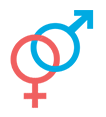 МЕДИЦИНСКИЙДИАГНОСТИЧЕСКИЙ ЦЕНТРЛАПЕКОН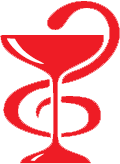 Код       Медицинская услугаЦена(руб.)A04.06.002Ультразвуковое исследование (УЗИ) лимфатических узлов (одна анатомическая зона) железы в т.ч. индивидуальный набор600A04.22.001Ультразвуковое исследование (УЗИ) щитовидной железы в т.ч. индивидуальный набор750A04.20.002Ультразвуковое исследование (УЗИ) молочных желез в т.ч. индивидуальный набор700A04.20.002Ультразвуковое исследование (УЗИ) молочных желез после протезирования в т.ч. индивидуальный набор950A04.09.001Ультразвуковое исследование (УЗИ) плевральной полости в т.ч. индивидуальный набор500A04.01.001Ультразвуковое исследование (УЗИ) мягких тканей (поверхностных образований, послеоперационных швов) (одна анатомическая зона) в т.ч. индивидуальный набор400A04.06.001Ультразвуковое исследование (УЗИ) селезенки в т.ч. индивидуальный набор450A04.14.002Ультразвуковое исследование (УЗИ) функции желчного пузыря в т.ч. индивидуальный набор 700A04.14.001Ультразвуковое исследование (УЗИ) печени в т.ч. индивидуальный набор	700A04.28.002.005Ультразвуковое исследование (УЗИ) мочевого пузыря с определением остаточной мочи в т.ч. индивидуальный набор700A04.16.001Ультразвуковое исследование (УЗИ) органов брюшной полости (печень, желчный пузырь, поджелудочная железа, селезенка) в т.ч. индивидуальный набор800A04.15.001Ультразвуковое исследование (УЗИ) поджелудочной железы в т.ч. индивидуальный набор700A04.04.001Ультразвуковое исследование (УЗИ) сустава в т.ч. индивидуальный набор650A04.04.001.001Ультразвуковое исследование (УЗИ) тазобедренного сустава в т.ч. индивидуальный набор650A04.28.001Ультразвуковое исследование (УЗИ) почек и надпочечников в т.ч. индивидуальный набор800A04.28.002.003Ультразвуковое исследование (УЗИ) мочевого пузыря в т.ч. индивидуальный набор650A04.28.001Ультразвуковое исследование (УЗИ) почек, надпочечников и мочевого пузыря в т.ч. индивидуальный набор800А04.16.001Ультразвуковое исследование (УЗИ) (комплексное)внутренних органов (печень, желчный пузырь, поджелудочная железа, селезенка, почки, надпочечники и мочевой пузырь) в т.ч. индивидуальный набор1500A04.21.001Ультразвуковое исследование (УЗИ) предстательной железы абдоминальное в т.ч. индивидуальный набор700A04.21.001.001Ультразвуковое исследование (УЗИ) предстательной железы транс-ректальное в т.ч. индивидуальный набор950A04.28.003Ультразвуковое исследование (УЗИ) органов мошонки в т.ч. индивидуальный набор700A04.20.001Ультразвуковое исследование (УЗИ) матки и придатков транс-абдоминальное в т.ч. индивидуальный набор950A04.20.001.001Ультразвуковое исследование (УЗИ) матки и придатков транс-вагинальное в т.ч. индивидуальный набор950A04.20.003Ультразвуковое исследование (УЗИ) фолликулогенеза (3приема)     в т.ч. индивидуальный набор1800A04.20.001УЗИ в первом триместре беременности (до 11 недель)транс-вагинальное исследование в т.ч. индивидуальный набор950A04.30.001УЗИ 1 триместр (с 11 - 13 недель) в т.ч. индивидуальный набор1300A04.30.001УЗИ 2 триместр (с 20 - 22 недель) в т.ч. индивидуальный набор1500A04.30.001УЗИ 3 триместр (с 30 - 32 недель) в т.ч. индивидуальный набор1500A04.12.024Ультразвуковая допплерография маточно-плацентарного кровотока в т.ч. индивидуальный набор950-//-//-Дополнительный УЗИ снимок 100-//-//-Определение пола ребенка900B03.052.001УЗИ женский комплекс (щитовидная железа с допплером, молочные железы, печень, желчный пузырь, поджелудочная железа, селезенка, почки, надпочечники и мочевой пузырь, гинекологическое (транс-вагинально) в т.ч. индивидуальный набор4000Скидка 15%  3400B03.052.001УЗИ мужской комплекс (щитовидная железа с допплером, печень, желчный пузырь, поджелудочная железа, селезенка,почки,  надпочечники и мочевой пузырь, предстательная железа (абдоминально), мошонка в т.ч. индивидуальный набор3750Скидка 15%  3187Дуплексное сканирование артерий верхних конечностейВизуализация артерий верхних конечностей, оценка состояния сосудистой стенки, выявление диффузных и очаговых поражений, качественный и количественный анализ кровотока1300Дуплексное сканирование брахиоцефальных артерий          (внечерепной отдел)Визуализация экстракраниальных сосудов в В-режиме, оценка состояния сосудистой стенки, выявление диффузных и очаговых поражений сосудов, качественный и количественный анализ кровотока-13001300Дуплексное сканирование артерий нижних конечностейВизуализация артерий нижних конечностей в В-режиме, оценка состояния сосудистой стенки, качественный и количественный анализ кровотока 1300Дуплексное сканирование венозной системы нижних конечностей с допплеровским режимом, проведение проб 1300КодНаименование исследования,группы исследованийВид био-материалаЦена(руб.)B01.001.001A12.20.001A08.20.017A03.20.001Первичная консультация гинеколога (сбор анамнеза, жалоб, осмотр в гинекологическом) кресле, заполнение медицинской. карты, одноразовый гинекологический комплект, рекомендации по обследованию) мазок на микрофлору, соскоб на онкоцитологию, кольпоскопия, забор материалав т.ч. индивидуальный наборсоскоб из уретры и/или цервикального канала, влагалища соскоб с поверхности шейки матки2200КодНаименование исследования,группы исследованийЦена(руб.)Цена(руб.)B01.001.001Первичная консультация врача-гинеколога (сбор анамнеза, жалоб, заполнение мед. карты, рекомендации по обследованию)в т.ч. индивидуальный набор10001000B01.001.002Прием (осмотр, консультация) врача-акушера-гинеколога повторныйв т.ч. индивидуальный набор800800A03.20.001Кольпоскопия500500A03.20.001Кольпоскопия (без приема)650650A03.20.004Вагиноскопия500/650500/650A03.20.005Вульвоскопия500/650500/650A11.20.012Микроспринцевание (ирригация) влагалища300300A16.20.059Удаление инородного тела из влагалища300300УдалениеВМС10001000Установление ВМС15001500Медикаментозное прерывание беременности(препаратами Миролют,Миропрестон)79007900КодНаименование исследования,группы исследованийЦена(руб.)B01.008.001Прием (осмотр, консультация) врача-дерматовенеролога первичный1000B01.008.002Прием (осмотр, консультация) врача-дерматовенеролога повторный800B01.008.002Повторная консультация (по результатам анализов)1000-//-//-Справка в бассейнврача-дерматовенеролога700-//-//-Справка врача-дерматовенеролога700КодНаименование исследования,группы исследованийВид био-материалаЦена(руб.)A11.05.001Взятие крови из пальцаКапиллярная кровь150A11.12.009Взятие крови из периферической веныкровь из вены150A11.12.009Взятие крови из периферической вены для ОАКкровь из вены150A11.12.009Взятие крови из периферической вены для анализа на коагулограммукровь из вены150A11.08.010.001Получение мазков со слизистой оболочки носоглоткимазок со слизистой оболочки носоглотки150A11.08.010.002Получение мазков со слизистой оболочки ротоглоткимазок со слизистой оболочки ротоглотки150A11.26.015Соскоб конъюнктивыСоскоб конъюнктивы глаза150A08.20.017Взятие материала для цитологического исследования мазка с шейки матки (онкоцитология) из 2 точек (эндоцервикс/экзоцервикс) у женщин эндоцервикс/экзоцервикс150-//-//-Взятие материала для ПЦР диагностики у женщинсоскоб из влагалища /цервикального канала150A11.28.006.001Взятие материала для ПЦР диагностики у мужчинсоскоб из уретры150A12.20.001Взятие материала для микроскопического исследования отделяемого урогенитального тракта женщинмазок из влагалища +цервикального канала+ уретры150A12.28.015 Взятие материала для микроскопического исследования отделяемого урогенитального тракта мужчинмазок из уретры150КодНаименование исследования,группы исследованийЦена(руб.)Цена(руб.)A11.02.002Внутримышечное (в/м) введение лекарственных препаратов (без стоимости лекарственных средств)100100A11.12.003Внутривенное (в/в) введение лекарственных препаратов (без стоимости лекарственных средств)300300A11.12.003.001Непрерывное внутривенное введение лекарственных препаратов(без стоимости лекарственных средств)3503505.ПРЕЙСКУРАНТ ЦЕН НА ЛАБОРАТОРНЫЕ ИССЛЕДОВАНИЯ5.ПРЕЙСКУРАНТ ЦЕН НА ЛАБОРАТОРНЫЕ ИССЛЕДОВАНИЯ5.ПРЕЙСКУРАНТ ЦЕН НА ЛАБОРАТОРНЫЕ ИССЛЕДОВАНИЯ5.ПРЕЙСКУРАНТ ЦЕН НА ЛАБОРАТОРНЫЕ ИССЛЕДОВАНИЯ5.ПРЕЙСКУРАНТ ЦЕН НА ЛАБОРАТОРНЫЕ ИССЛЕДОВАНИЯКодСокращенноенаименованиеНаименование исследования,группы исследованийВид био-материалаЦена(руб.)1. Клинические исследования кровиB03.016.003*ОАКРазвёрнутый общий анализ крови на гематологическом анализаторе, 18 параметров (лейкоциты, эритроциты, тромбоциты, Hb и т.п.) без полной формулы (только 3 субпопуляции лейкоцитов)кровь из вены300A12.05.001*СОЭСкорость оседания эритроцитов (СОЭ)кровь из вены100А08.05.008*RTCПодсчет ретикулоцитовкровь из вены150-//-//-БЗЭБазофильная зернистость эритроцитовкровь из вены150А08.05.006*ЛейкограммаМикроскопический подсчет лейкоцитарной формулыкровь из вены100B03.016.003*ОАКОбщий (клинический) анализ крови развернутый: Количестволейкоцитов (WBC), Количествоэритроцитов(WBC),Концентрациягемоглобина(HGB), Гематокрит,Среднийобъемэритроцитов(MCV), Среднеесодержаниегемоглобина водномэритроците (MCH), Средняяконцентрациягемоглобина водномэритроците (MCH), Количествотромбоцитов(PLT), Лимфоциты(LY), Моноциты(MO), Гранулоциты(GR), Анизоцитозэритроцитов(RDW), Тромбокрит(РСТ), Среднийобъемтромбоцитов(MPV),Анизоцитозтромбоцитов(PDW), Скорость оседанияэритроцитов(СОЭ)(методПанченкова, Цветнойпоказатель, Лейкоцитарнаяформула,%(микроскопиямазкакрови); Нейтрофилы,Эозинофилы, Базофилы, Моноциты, Лимфоцитыкровь из вены6502. Клинические исследования мочи и мазковB03.016.006*ОАМОбщий анализ мочи (pH, удельный вес, белок, глюкоза) без микроскопии осадкаутренняя моча260 с микроскопиейB03.016.006*ОАМОбщий анализ мочи (11 параметров + микроскопия осадка)утренняя моча210A12.28.011*М/О/ММикроскопия осадка мочиутренняя моча50B03.016.014*А/М по НечипоренкоАнализ мочи по Нечипоренкосредняя утренняя порция мочи210A12.20.001*М/Ф/ЖМикроскопическое исследование отделяемого урогенитального тракта у женщин(3 точки)соскоб из влагалища +цервикального канала+ уретры350A12.28.015*М/Ф/ММикроскопичеcкое исследование соскоба из уретры у мужчинсоскоб из уретры350A12.20.002*ЦИ/В/МЖМикроскопическое исследование выделений из соска молочной железывыделения из молочной железы400A08.20.017*О/Ц/ЖЦитологические исследования мазка с шейки матки (онкоцитология) из 1 точки (переходная зона)соскоб с шейки матки/ цервикального канала400A08.20.017*О/Ц/ЖЦитологические исследования мазка с шейки матки (онкоцитология) из 2 точек (эндоцервикс и экзоцервикс)(2 анализа)соскоб с шейки матки/ цервик.канала400A08.20.004*О/Ц/ЖЦитологические исследования мазка с шейки матки (онкоцитология) с PAP-тестом соскоб с шейки матки/ цервикального канала550A08.20.012*О/Ц/ЖЦитологические исследования мазка с вульвысоскоб с вульвы400A12.21.003*секрет п/жМикроскопическое исследование препарата сока простатысекрет п/ж350-//-//-*ЛИТОСКристаллообразующая способность мочи (ЛИТОС)моча600A26.01.018*DemodexВыявление клещей рода Demodexсоскоб с кожив/нA26.01.015*грибыМикроскопическое исследование соскобов кожи и ногтей на грибысоскоб с кожи и ногтейв/н3. Исследования гормонов 1. При заболеваниях щитовидной железыA09.05.065*ТТГТиреотропный гормон (ТТГ)кровь из вены370A09.05.064*Т4Тироксин общий (T4)кровь из вены390A09.05.060*Т3Трийодтиронин общий (T3)кровь из вены390A09.05.063*Т4 св.Тироксин свободный (fT4)кровь из вены370A09.05.061*Т3 св.Трийодтиронин свободный (fT3)кровь из вены390A12.06.017*АТ к ТГАТ к тиреоглобулину (АТ к ТГ)кровь из вены450A12.06.045*АТ к ТПОАТ к тиреопероксидазе (АТ к ТПО)кровь из вены390A09.05.117*ТГТиреоглобулинкровь из вены450A09.05.065A09.05.063A09.05.061*ТТГ, Т4 св., Т3 св.Комплекс «Функция щитовидной железы» (ТТГ, свободный Т4, свободный Т3)кровь из веныСкидка 10%A09.05.065A09.05.063A12.06.045*ТТГ, свободный Т4, АТ к ТПОКомплекс «Щитовидная железа» (ТТГ, свободный Т4, АТ к ТПО)кровь из веныСкидка 10%2. Исследования репродуктивной функцииA09.05.087*PRLПролактинкровь из вены390A09.05.132*ФСГФолликулостимулирующий гормон (ФСГ)кровь из вены390A09.05.131*ЛГЛютеинизирующий гормон (ЛГ)кровь из вены390A09.05.078*TESТестостеронкровь из вены450A09.05.078.001*TES-SСвободный тестостеронкровь из вены800A09.05.153*PRGПрогестеронкровь из вены450A09.05.154*Е2Эстрадиолкровь из вены450A09.05.149*ДГЭА – СДегидроэпиандростерона сульфат (ДЭАС)кровь из вены450A09.05.146*AndrostendionumАндростендионкровь из вены800A09.05.139*17 – ОН пр.17-ОН-прогестеронкровь из вены4503. Диагностика и мониторинг сахарного диабетаА09.05.056*ИРИИммунореактивный инсулинкровь из вены490A09.05.205*С - ПептидС-пептидкровь из вены530A09.30.11*HbA1CГликозилированный гемоглобинкровь из вены550A09.05.102*FructosamineФруктозаминкровь из вены300A12.16.004*HOMA-IRИндекс инсулинорезистентности (HOMA-IR) с определением глюкозы и иммунореактивного инсулинакровь из вены7004. Гематологические маркерыA09.05.076*депоFeФерритинкровь из вены430A09.05.082*ЭПОЭритропоэтин кровь из вены700A12.06.060*В12Витамин В12кровь из вены420A09.05.080*витамин В9Фолиевая кислотакровь из вены5305. Маркеры кальциевого обмена/резорбции костейA09.05.224*ОКОстеокальцинкровь из вены590A09.05.119*CaКальцитонинкровь из вены740А09.05.058*ПТГПаратгормонкровь из вены550A09.05.235*25 (OH) D25-гидроксивитамин D (25-гидроксикальциферол)кровь из вены17506. Прочие гормоныA09.05.066*СТГСоматотропный гормон (СТГ)кровь из вены550A09.05.135*CORКортизолкровь из вены450A09.05.069*AldosteroneАльдостеронкровь из вены750A12.22.001*АКТГАдренокортикотропный гормон (АКТГ)кровь из вены560A09.05.160*ГСПГГлобулин, связывающий половые гормоны (ГСПГ)кровь из вены450A09.05.065A09.05.087A09.05.078A09.05.078A09.05.160А09.05.056*ТТГ+ PRL+ ЛГ+ Тестостерон (общий тестостерон + ГСПГ)Профиль«Гормоны.Метаболизм» (ТТГ, пролактин, ЛГ, тестостерон общий, ГСПГ, инсулин)кровь из веныСкидка 10%A09.05.160A09.05.078*TES+ГСПГПрофиль«Тестостерон»(общий тестостерон + ГСПГ)кровь из веныСкидка 10%A09.05.225*АМГАнтимюллеров гормонкровь из вены14004. Выявление антител к возбудителям гельминтозов и инфекций1. Антитела к хламидиямA26.06.018.001*ChlamydiatrachomatisIgAАТ к хламидиям trachomatisIgAкровь из веныв/нA26.06.018.002*ChlamydiatrachomatisIgMАТ к хламидиям trachomatisIgMкровь из веныв/нA26.06.018.003*ChlamydiatrachomatisIgGАТ к хламидиям  trachomatisIgGкровь из веныв/нA26.06.018.001A26.06.018.003*Chlamydia trachomatis   IgА, IgGАТ двух классов к хламидиям C. Trachomatis (IgA, IgG) (2 анализа)кровь из вены700A26.06.018.001A26.06.018.002A26.06.018.003*Chlamydia trachomatis   IgА, IgМ, IgGАТ трех классов к хламидиям C. Trachomatis (IgA, IgM, IgG) (3 анализа)кровь из вены950А26.06.018A26.06.018.001A26.06.018.003*Chlamydia trachomatis   Комплекс АТКомплекс АТ к хламидии трахоматис (АТ к хламидиям IgA, АТ к хламидиям IgG, АТ к белку HSP60) (3 анализа)кровь из вены9502. Антитела к гельминтам и простейшимA26.06.062*АТ к описторхамАТ к описторхамIgGкровь из вены350A26.06.062*Антиген описторховАнтиген описторхов в ЦИКкровь из вены350A26.06.080*АТ к токсокарамАТ к токсокарамкровь из вены350A26.06.062A26.06.080A26.06.079A26.06.024*Комплекс «Дифференциальная диагностика гельминтов»Комплекс «Дифференциальная диагностика гельминтов» (АТ к описторхам, токсокарам, трихинеллам, эхинококкам IgG),                                                    (4 анализа)кровь из вены800A26.06.032*АТ к лямблиямАТ к лямблиямкровь из вены350A26.06.032*АТ к лямблиямАТ к лямблиямIgMкровь из вены350A26.06.121*АТ к аскаридамАТ к аскаридам IgGкровь из вены350A26.06.120*АТ к клонорхамАТ к клонорхамIgGкровь из вены350-//-//-*АТ к анизакидамАТ к анизакидамIgGкровь из вены390-//-//-*АТ к цистицеркамАТ к цистицеркамIgGкровь из вены3903. Внутриутробные инфекцииA26.06.021*Cytomegalovirus Ig MАТ к цитомегаловирусу, количественно IgMкровь из веныв/нA26.06.021*Cytomegalovirus Ig GАТ к цитомегаловирусу, количественно IgGкровь из веныв/нA26.06.022*Cytomegalovirus Ig M, Ig GАТ к цитомегаловирусу, количественноIgG/качественно IgM(2 анализа)кровь из вены600-//-//-*Cytomegalovirus АТ к предраннему белку IEAАТ к предраннему белку IEA цитомегаловируса IgG/IgM (диагностика острой стадии первичной или рецидивирующей ЦМВИ) (2 анализа)кровь из вены590 ?A26.06.022.003*CytomegalovirusАТ+авидностьIgGАТ + авидностьк цитомегаловирусуIgGкровь из вены800A26.06.045*Herpes Simplex virus 1,2  IgMАТ к вирусу простого герпеса 1 и 2 типовIgMкровь из веныв/нA26.06.045*Herpes Simplex virus 1,2  IgGАТ к вирусу простого герпеса 1 и 2 типовIgGкровь из веныв/нA26.06.046.002*Herpes Simplex virus 1,2 АТ+авидностьIgGАТ + авидность к вирусу простого герпеса 1 и 2 типовIgGкровь из вены800A26.06.045*Herpes Simplex virus 1,2ATАТ к вирусу простого герпеса 1 и 2 типовIgG/IgM(2 анализа)кровь из вены650A26.06.084.001*Varicella-ZosterIgGАТ к вирусу герпеса III типа (varicellazoster, опоясывающий лишай, ветряная оспа) IgGкровь из вены390A26.06.084.002*Varicella-ZosterIgMАТ к вирусу герпеса III типа (varicellazoster, опоясывающий лишай, ветряная оспа) IgMкровь из вены390A26.06.045A26.06.046*Herpes Simplex virus 2 АТ+авидность IgGАТ + авидностьк вирусу генитального герпеса 2 типа IgG(для взрослых пациентов) кровь из вены650A26.06.071*RubellaIgMАТ к вирусу краснухиIgMкровь изв/нA26.06.071*RubellaIgGАТ к вирусу краснухиIgGкровь изв/нA26.06.071.003*RubellaАТ+авидностьIgGАТ + авидность к вирусу краснухиIgGкровь из вены850A26.06.081*Toxoplasma gondii АТкIgMАТ к токсоплазмеIgMкровь из веныв/нA26.06.081*Toxoplasma gondiiАТкIgGАТ к токсоплазме IgGкровь из веныв/нA26.06.081*Toxoplasma gondii     АТIgG/IgMАТ к токсоплазме IgG/IgM(2 анализа)кровь из вены650A26.06.081.003*ToxoplasmagondiiАТ+авидностьIgGАТ + авидность к токсоплазмеIgGкровь из вены850A26.06.081.003A26.06.071.003A26.06.022.003A26.06.046.002*ToxoplasmagondiiАТ+авидностьIgGRubellaАТ+авидностьIgGCytomegalovirusАТ+авидностьIgGHerpesSimplexvirus1,2 АТ+авидностьIgGКомплекс «Внутриутробные инфекции» (АТ + авидностьIgG к токсоплазме, АТ + авидностьIgG к вирусу краснухи, АТ + авидностьIgG к цитомегаловирусу, АТ + авидностьIgG к вирусу простого герпеса 1 и 2 типов)(4 анализа)кровь из вены29504. Прочие инфекцииA26.06.033*АТ к H. pyloriАТ к H. PyloriIgG количественнокровь из вены740A26.06.033*АТ к H. pyloriАТ к H. PyloriIgG качественнокровь из вены390A26.06.033*АТ к H. pyloriIgAАТкH.pyloriIgAкровь из вены390A26.06.028*Вирус  Эпштейн-БаррКомплекс «Антитела к антигенам вируса Эпштейн-Барр»IgG/IgM(2 анализа)кровь из вены950A26.06.113*АТк Chlamydophila pneumoniaeАТк Chlamydophila pneumoniae IgGкровь из вены390A26.06.057*АТк Mycoplasma pneumoniaeАТк Mycoplasma pneumonia IgGкровь из вены390A26.06.011*АТ к возбудителю боррелиозаАТ к возбудителю боррелиоза (болезни Лайма)IgGкровь из вены350A26.06.011*АТ к возбудителю боррелиозаАТ к возбудителю боррелиоза (болезни Лайма)IgMкровь из вены390A26.06.056*АТ к вирусу кориАТ к вирусу кориIgG количественно / IgM качественно(2 анализа)кровь из вены650A26.06.056.001*АТ к вирусу кориАТ к вирусу кори IgG количественнокровь из вены450A26.05.074.001*Реакция Vi гемагглютинации на брюшной тифРеакция Vi гемагглютинации на брюшной тифкровь из вены4505. АллергологияA09.05.054.001*Общий IgEОбщий иммуноглобулин Е (IgE)кровь из вены490ЕСРЭозинофильный катионный протеинкровь из вены9905.1. Панели аллергенов, качественные блоттинг-тесты:В3.002.004*Большой базовый набор 26 аллергеновБольшой базовый набор аллергенов (26 аллергенов: клещи домашней пыли D. pteronyssimus и D. farinae, эпидермис и шерсть кошки и собаки, таракан, кандида, плесневые грибы альтернария+аспергиллус, пыльца берёзы, ежи, тимофеевки, полыни, амброзии, одуванчика, треска, креветки, белок и желток куриного яйца, молоко, лесной орех, арахис, соя, морковь, апельсин, клубника, пшеничная мука, томат)кровь из вены2490В3.002.004*Бытовые аллергены       13 аллергеновБытовые аллергены базовый набор (13 аллергенов: клещи домашней пыли D. pteronyssimus и D. farinae, эпидермис и шерсть кошки и собаки, таракан, кандида, плесневые грибы альтернария+аспергиллус, пыльца берёзы, ежи, тимофеевки, полыни, амброзии, одуванчика)кровь из вены1390В3.002.004*Пищевые аллергены       13 аллергеновПищевые аллергены базовый набор (13 аллергенов: треска, креветки, белок и желток куриного яйца, молоко, лесной орех, арахис, соя, морковь, апельсин, клубника, пшеничная мука, томат)кровь из вены1390В3.002.004*Большой расширенный набор аллергенов      52 аллергенаБольшой расширенный набор аллергенов (52 аллергена: клещи домашней пыли D. pteronyssimus и D. farinae, эпидермис и шерсть кошки, собаки, морской свинки, хомяка, кролика, крысы, таракан, кандида, плесневые грибы альтернария+аспергиллус,  пенициллиум, кладоспориум, пыльца берёзы, ежи, тимофеевки, полыни, амброзии, одуванчика, лещины, дуба, ржи, крапивы, мари белой, перо куриное, домашняя пыль; треска, креветки, белок и желток куриного яйца, молоко, лесной орех, арахис, соя, морковь, апельсин, клубника, пшеничная мука, томат, лосось, курица, говядина, свинина, рис, ржаная мука, овес, картофель, сельдерей, капуста, яблоко, банан, шоколад/какао)кровь из вены3450В3.002.004*Бытовые аллергены расширенный набор               26 аллергеновБытовые аллергены расширенный набор (26 аллергенов: клещи домашней пыли D. pteronyssimus и D. farinae, эпидермис и шерсть кошки, собаки, морской свинки, хомяка, кролика, крысы, таракан, кандида, плесневые грибы альтернария+аспергиллус, пенициллиум, кладоспориум, пыльца берёзы, ежи, тимофеевки, полыни, амброзии, одуванчика, лещины, дуба, ржи, крапивы, мари белой, перо куриное, домашняя пыль)кровь из вены2860В3.002.004*Пищевые аллергены расширенный набор               26 аллергеновПищевые аллергены расширенный набор (26 аллергенов: треска, креветки, белок и желток куриного яйца, молоко, лесной орех, арахис, соя, морковь, апельсин, клубника, пшеничная мука, томат, лосось, курица, говядина, свинина, рис, ржаная мука, овес, картофель, сельдерей, капуста, яблоко, банан, шоколад/какао)кровь из вены28605.2. Панели аллергенов, количественные ИФА-тесты:В3.002.004*Большая панель аллергенов 53 аллергенаБольшая панель аллергенов IgE количественно (D1 клещ D. Pteronyssinus; D2 клещ Dermatophagoides farinae; E1 эпителий кошки; E100 перхоть кошки; E2 эпителий собаки; E3 эпителий лошади; E4 эпителий коровы; E5 перхоть собаки; E70 перо гуся; E81 эпителий и шерсть овцы; E85 перо курицы;  E86 перо утки; F1 яичный белок; F14 соевые бобы; F2 коровье молоко; F25 томат; F26 свинина; F27 говядина; F284 мясо индейки; F3 рыба (треска); F4 мука пшеницы; F75 яичный желток; F83 мясо курицы; G10 пыльца сорго; G12 пыльца ржи посевной; G13 пыльца бухарника шерстистого; G14 пыльца овса посевного; G15 пыльца пшеницы посевной; G16 пыльца лисохвоста лугового; G2 пыльца свинороя пальчатого;  G3 пыльца ежи сборной; G5 пыльца райграсса (плевела); G6 пыльца тимофеевки луговой; G8 пыльца мятлика лугового; H1 домашняя пыль; I6 таракан-прусак Blatella germanica; M1 гриб Penicillium notatum; M2 гриб Cladosporium herbarum; M3 гриб Aspergillus fumigatus; M4 гриб Mucor racemosus; M6 гриб Alternaria alternata (tenius); T1 пыльца клёна ясенелистного; T11 пыльца платана; T12 пыльца ивы; T14 пыльца тополя трёхгранного; T2 пыльца ольхи серой;  T3 пыльца берёзы бородавчатой; T4 пыльца орешника (лещины); T7 пыльца дуба; W10 пыльца мари белой; W20 пыльца крапивы двудомной; W6 пыльца полыни обыкновенной; W9 пыльца подорожника)кровь из вены4400В3.002.004*Ингаляционные/                        бытовые аллергены45 аллергеновИнгаляционные/бытовые аллергены IgE количественно (D1 клещ D. Pteronyssinus; D2 клещ Dermatophagoides farinae; E1 эпителий кошки; E201 перо канарейки; E213 перо серого попугая (жако); E5 перхоть собаки; E6 эпителий морской свинки; E70 перо гуся; E78 перо волнистого попугая; E85 перо курицы; E86 перо утки; E87 эпителий и белок крысы; E88 эпителий и белок мыши; E93 перо длиннохвостого попугая; G10 пыльца сорго; G12 пыльца ржи посевной; G13 пыльца бухарника шерстистого; G14 пыльца овса посевного; G15 пыльца пшеницы посевной; G16 пыльца лисохвоста лугового; G2 пыльца свинороя пальчатого; G3 пыльца ежи сборной; G5 пыльца райграсса (плевела); G6 пыльца тимофеевки луговой; G8 пыльца мятлика лугового; H1 домашняя пыль; I6 таракан-прусак Blatella germanica; M1 гриб Penicillium notatum; M2 гриб Cladosporium herbarum; M3 гриб Aspergillus fumigatus; M4 гриб Mucor racemosus; M6 гриб Alternaria alternata (tenius); T1 пыльца клёна ясенелистного; T11 пыльца платана; T12 пыльца ивы; T14 пыльца тополя трёхгранного; T2 пыльца ольхи серой; T3 пыльца берёзы бородавчатой; T4 пыльца орешника (лещины); T7 пыльца дуба; W10 пыльца мари белой; W20 пыльца крапивы двудомной; W6 пыльца полыни обыкновенной; W9 пыльца подорожника; W12 пыльца золотарника)кровь из вены4200В3.002.004*Пищевые аллергены38 аллергеновПищевые аллергены IgE количественно (F1 яичный белок; F12 горох; F13 арахис; F14 соевые бобы; F15 белая фасоль; F17 фундук; F2 коровье молоко; F20 миндаль; F208 лимон; F210 ананас; F25 томат ; F256 грецкий орех; F26 свинина; F265 тмин; F267 кардамон ; F268 гвоздика; F27 говядина ; F282 мускатный орех; F284 мясо индейки; F3 рыба (треска); F31 морковь; F33 апельсин; F35 картофель; F36 кокос; F4 мука пшеницы; F44 клубника; F49 яблоко; F6 мука ячменя ; F7 мука овса; F75 яичный желток; F8 мука кукурузы; F9 мука риса; F92 банан; F94 груша; F95 персик; F83 мясо курицы; F67 nGal d2 овальбумин; F68 nGal d1 овомукоид)кровь из вены3150В3.002.004*Аллергены насекомых11 аллергеновАллергены насекомых IgE количественно (I1 яд пчелы медоносной Apis mellifera; I15 муха домашняя Musca domestica; I3 яд осы обыкновенной Vespula sp.; I6 таракан-прусак Blatella germanica; I74 комар обыкновенный Culex pipens; I75 шершня европейского Vespa crabro; I67 тля Aphididae; I68 мошка Simulium venustrum; I69 муравей лесной рыжий Formica spp.; I8 моль Heterocera mix; I73 мотыль Chironomus spp.)кровь из вены2550В3.002.004*Аллергены домашних животных 16 аллергеновАллергены домашних животных IgE количественно (E1 эпителий кошки; E2 эпителий собаки; E201 перо канарейки; E213 перо серого попугая (жако); E3 эпителий лошади; E4 эпителий коровы; E6 эпителий морской свинки; E70 перо гуся; E78 перо волнистого попугая; E82 эпителий кролика; E84 эпителий хомяка; E85 перо курицы; E86 перо утки; E87 эпителий и белок крысы; E88 эпителий и белок мыши; E93 перо длиннохвостого попугая)кровь из вены2250В3.002.004*Аллергены плесневых грибков8 аллергеновАллергены плесневых грибков IgE количественно (M1 гриб Penicillium notatum; M11 гриб Rhizopus nigricans; M2 гриб Cladosporium herbarum; M3 гриб Aspergillus fumigatus; M4 гриб Mucor racemosus; M7 гриб Botrytis cinerea; M8 гриб Helminthosporium halodes; M9 гриб Fusarium moniliforme)кровь из вены1950вВ3.002.004*Аллергены пыльцы растений    30 аллергеновАллергены пыльцы растений IgE количественно (G10 пыльца сорго; G12 пыльца ржи посевной; G13 пыльца бухарника шерстистого; G14 пыльца овса посевного; G15 пыльца пшеницы посевной; G16 пыльца лисохвоста лугового; G2 пыльца свинороя пальчатого; G3 пыльца ежи сборной; G4 пыльца овсяницы луговой; G5 пыльца райграсса (плевела); G6 пыльца тимофеевки луговой; G8 пыльца мятлика лугового; T1 пыльца клёна ясенелистного; T11 пыльца платана; T12 пыльца ивы; T14 пыльца тополя трёхгранного; T16 пыльца сосны Pinus sylvestris; T2 пыльца ольхи серой ; T3 пыльца берёзы бородавчатой; T4 пыльца орешника (лещины); T7 пыльца дуба; W1 пыльца амброзии обыкновенной; W14 пыльца амаранта/щирицы полевой; W19 пыльца постенницы лекарственной; W20 пыльца крапивы двудомной; W5 пыльца полыни горькой Art. Absinthium; W6 пыльца полыни обыкновенной; W9 пыльца подорожника; W12 пыльца золотарника)кровь из вены2900В3.002.004*Аллергены морепродуктов             10 аллергеновАллергены морепродуктов IgE количественно (F3 рыба (треска); F24 креветка; F37 голубая мидия; F40 тунец; F41 лосось ; F23 крабовое мясо; F411 горбуша; F254 камбала; F59 осьминог; F204 форель)кровь из вены2500В3.002.004*Педиатрическая панель 19 аллергеновПедиатрическая панель аллергенов IgE количественно (D1 клещ D. Pteronyssinus; D2 клещ Dermatophagoides farinae; T3 пыльца берёзы бородавчатой; E1 эпителий кошки; E2 эпителий собаки; M6 гриб Alternaria alternata (tenius); F231 молоко кипячёное; F76 альфа-лактальбумин; F78 казеин коровьего молока; F1 яичный белок; E204 бычий сывороточный альбумин; F14 соевые бобы; F31 морковь; F35 картофель; F4 мука пшеницы; F17 фундук; Микст gm1 раннецветущие травы (ежа, овсяница, плевел, тимофеевка, мятлик); Микст wm2 сорные травы (амброзия, полынь, нивяник, одуванчик); F75 яичный желток)кровь из вены3500В3.002.004*Аллергены молока 7 аллергеновАллергены молока IgE количественно (F2 коровье молоко; F231 молоко кипячёное; F300 козье молоко; F63 кефир ; F76 альфа-лактальбумин; F77 бета-лактоглобулин; F78 казеин коровьего молока)кровь из вены2500В3.002.004*Короткая панель аллергенов молока        4 аллергенаКороткая панель аллергенов молока IgE количественно (F231 молоко кипячёное; F76 альфа-лактальбумин; F77 бета-лактоглобулин;  F78 казеин коровьего молока)кровь из вены1800В3.002.004*Скрининг пыльцевой аллергии15аллергеновСкрининг пыльцевой аллергии по аллергокомпонентамкровь из вены1800В3.002.004*Анестетики и анальгетики15 аллергеновАнестетики и анальгетики IgE количественно (C20 парацетамол; C51 аспирин; C65 бутадион (фенилбутазон); C90 пропифеназон; C91 анальгин (метамизол); C93 индометацин; C110 напроксен; C172 кетопрофен; C281 диклофенак; C286 ибупрофен; C68 ультракаин (артикаин); C82 лидокаин; C83 новокаин (прокаин); C86 бензокаин; C88 мепивакаин)кровь из вены25005.3. Серия АллергоскринВ3.002.004*Аллерго-скрин. Ингаляционная панельАллергоскрин. Ингаляционная панель (клещи домашней пыли (d1 Dermatophagoidespteronyssinus, d2 Dermatophagoidesfarinae), эпителий (e1 кошки, e2 собаки, e3 лошади), пыльца (g2 свинороя пальчатого, g8 мятлика лугового, t4 орешника/лещины, t9 маслины европейской, t11 платана кленолистного, w1 амброзии обыкновенной, w6 полыни обыкновенной, w9 подорожника, w21 постенницы), грибы (m3 Aspergillusfumigatus, m6 Alternariaalternata)кровь из вены650В3.002.004*Аллерго-скрин. Ингаляционная панельАллергоскрин. Ингаляционная панель. Расшифровка позитивного результата.кровь из вены39005.4 Индивидуальные аллергеныВ3.002.004*d1 клещ Аллергенспецифический ige к аллергену d1 клещ Dermatophagoides pteronyssimusкровь из вены490В3.002.004*d2 клещАллергенспецифический IgE к аллергену d2 клещ Dermatophagoides farinaeкровь из вены490В3.002.004*Аллерген e1Аллергенспецифический IgE к аллергену e1 эпителий кошкикровь из вены490В3.002.004*Аллерген e2Аллергенспецифический IgE к аллергену e2 эпителий собакикровь из вены490В3.002.004*Аллерген e5Аллергенспецифический IgE к аллергену e5 перхоть собакикровь из вены490В3.002.004*Аллерген e100Аллергенспецифический IgE к аллергену e100 перхоть кошкикровь из вены490В3.002.004*аллерген f1Аллергенспецифический IgE к аллергену f1 яичный белоккровь из вены490В3.002.004*аллерген f2Аллергенспецифический IgE к аллергену f2 молоко коровьекровь из вены490В3.002.004*аллерген f3Аллергенспецифический IgE к аллергену f3 трескакровь из вены490В3.002.004*аллерген f13Аллергенспецифический IgE к аллергену f13 арахискровь из вены490В3.002.004*аллерген f14Аллергенспецифический IgE к аллергену f14 соевые бобыкровь из вены490В3.002.004*аллерген f24Аллергенспецифический IgE к аллергену f24 креветкикровь из вены490В3.002.004*аллерген f75Аллергенспецифический IgE к аллергену f75 яичный желтоккровь из вены540В3.002.004*аллерген f93Аллергенспецифический IgE к аллергену f93 какаокровь из вены540В3.002.004*аллерген f105Аллергенспецифический IgE к аллергену f105 шоколадкровь из вены540В3.002.004*аллерген f221Аллергенспецифический IgE к аллергену f221 кофекровь из вены540В3.002.004*аллерген f222Аллергенспецифический IgE к аллергену f222 чайкровь из вены540В3.002.004*аллерген f247Аллергенспецифический IgE к аллергену f247 мёдкровь из вены540В3.002.004*каллерген h1Аллергенспецифический IgE к аллергену h1 домашняя пылькровь из вены490В3.002.004*аллерген f3Аллергенспецифический IgE к аллергену t3 пыльца берёзы бородавчатойкровь из вены490В3.002.004*аллерген w1Аллергенспецифический IgE к аллергену w1 пыльца амброзии обыкновеннойкровь из вены490В3.002.004*аллерген w6Аллергенспецифический IgE к аллергену w6 пыльца полыни обыкновеннойкровь из вены4905.5. Серия АллергоситиВ3.002.004*АллергоситиАллергосити. Смешанная панелькровь из вены3900В3.002.004*Аллергосити.Аллергосити. Респираторная панелькровь из вены3900В3.002.004*Аллергосити.Аллергосити. Пищевая панелькровь из вены3900В3.002.004*Аллергосити.Аллергосити. Педиатрическая панелькровь из вены39006. Исследования для мониторинга беременностиA09.05.090*ХГЧХорионический гонадотропин человека (ХГЧ) кровикровь из вены390А09.05.090*Св. бета-ХГЧСвободная бета-субъединица хорионического гонадотропина человека (свободный бета-ХГЧ)кровь из вены390A09.05.089*АФПАльфа-фетопротеин (АФП)кровь из вены490A09.05.157*Св. эстриолСвободный эстриолкровь из вены490A09.05.161*белок-А плазмыАссоциированный с беременностью белок-А плазмы (PAPP-А)кровь из вены6907. ОнкомаркерыA09.05.195*РЭАРаково-эмбриональный антиген (РЭА)кровь из веныв/нA09.05.130*ПСА об.Простата-специфический антиген (ПСА) общийкровь из вены390A09.05.130A09.05.130.001*ПСА об.+ ПСА св.Комплекс «Оценка фракций ПСА» (общий ПСА, свободный ПСА)кровь из вены790A09.05.130A09.05.130.001*Комплекс «Индекс здоровья предстательной железы» (общий ПСА, свободный ПСА, белок 2-проПСА, расчет индекса PHI)кровь из вены3700A09.05.130.001*ПСА св.Простата-специфический антиген (ПСА) свободныйкровь из веныв/нA09.05.202*СА-125Опухолевый маркёр CA-125кровь из вены390A09.05.201*СА-19-9Опухолевый маркёр CA19-9кровь из вены420A09.05.231*СА-15-3Опухолевый маркёр CA15-3кровь из вены420A09.05.300*НЕ4Человеческий эпидидимальный протеин 4 (HE4)кровь из вены1200A09.05.202A09.05.300*СА-125, НЕ4,расчет индекса ROMAКомплекс «Ранняя диагностика рака яичников» (CA-125, HE4, расчёт индекса ROMA)(4 анализа+)кровь из вены1900A09.05.089*АФПАльфа-фетопротеин (АФП)кровь из вены4908. Исследования системы иммунитетаA09.05.054*IgA, IgM, IgGИммуноглобулины A, M, Gкровь из вены590иммуноглобулин A (sIgA)Секреторный иммуноглобулин A (sIgA) в слюнекровь из вены490A09.05.074*ЦИКЦиркулирующие иммунные комплексы (ЦИК)кровь из вены290A12.06.019*Р/ФРевматоидный фактор (латекс-тест)кровь из вены290A12.06.019*Р/ФРевматоидный фактор суммарный, количественное определениекровь из вены390A12.06.019*Р/ФРевматоидный фактор IgM, количественное определениекровь из вены390A09.05.009*СРБС-реактивный белок (СРБ) (латекс-тест)кровь из вены260A12.06.015*АСЛОАнти-стрептолизин О (АСЛО) (латекс-тест)кровь из вены290A09.05.101*КГВыявление криоглобулиновкровь из вены190A12.06.010.001*АТ к нативной ДНКАТ к нативной ДНК (латекс-тест)кровь из вены3009. Определение аутоантителA12.06.030*АТ к фосфолипидамАТ к фосфолипидам, скрининг (без дифференцировки по фосфолипидам)кровь из вены800A12.06.051*АТ к бета-2-гликопротеину-1АТ к бета-2-гликопротеину-1кровь из вены800-//-//-*Комплекс «Диагностика аутоиммунного гепатита»Комплекс «Диагностика аутоиммунного гепатита» (АТ к девяти основным аутоантигенам (митохондриальный антиген субтипа 2, SLA/LP — растворимый антиген печени/поджелудочной железы, LKM-1 — антиген микросом печени/почек типа 1, LC1 — цитоплазматический антиген печени тип 1, F-актин, актинин, тропомиозин, gp210 и Sp100 — маркеры первичного билиарного цирроза) методом иммунного блота)кровь из вены2350-//-//-*Комплекс «Диагностика аутоиммунных заболеваний ЖКТ»Комплекс «Диагностика аутоиммунных заболеваний ЖКТ» (к внутреннему фактору Кастла, к париетальным клеткам (маркёры пернициозной анемии), к тканевой трансглутаминазе, к глиадину (маркёры целиакии), к антигену ASCA (фосфопептидоманнан, маркёр болезни Крона))кровь из вены2350-//-//-*Комплекс «Выявление антиядерных антител»Комплекс «Выявление антиядерных антител» (антитела к антигенам CENP-B (центромеру B), Jo-1, RNP/Sm (рибосомальному протеину P), Scl-70, SS-A, SS-B, U1-RNP)кровь из вены2600A12.06.056*АТ к тканевой трансглутаминазеАТ к тканевой трансглутаминазе IgG/IgA(2 анализа)кровь из вены750A12.06.055*АТ к глиадинуАТ к глиадину IgG/IgA(2 анализа)кровь из вены52010. Диагностика вирусных гепатитов, сифилиса. Выявление антител к ВИЧ.A26.06.049*ВИЧ-1/2Выявление суммарных антител к ВИЧ-1/2 ВИЧ (экспресс-тест).кровь из вены400/ доплата за срочность 100(40 минут)A26.06.049.001*ВИЧ-1/2 и антигена р24Выявление суммарных антител к ВИЧ-1/2 и антигена р24 ВИЧ (в случае положительного результата дополнительно АТ к ВИЧ-1,2: ответ референсной лабораториикровь из вены400A26.06.049*АТ к ВИЧ-1,2АТ к ВИЧ-1,2 ответ референсной лабораториикровь из вены0А26.06.082*RPRЭкспресс-реакция микропреципитации (RPR) на сифилискровь из вены350/Доплата за срочность 100         (40 минут)А26.06.082*LuesIgM + IgGАТ к возбудителю сифилиса суммарным методом ИФАкровь из вены400А26.06.082*АТ к возбудителю сифилиса методом РПГА АТ к возбудителю сифилиса методом РПГА кровь из вены400А26.06.082*Комплекс LuesIgM + IgG,РПГА +RPRКомплекс «Экспресс-реакция микропреципитации (RPR) на сифилис+АТ к возбудителю сифилиса суммарным методом ИФА + АТ к возбудителю сифилиса методом РПГА»                                                         кровь из вены800A26.06.036*HBsAgHBsAg(экспресс-тест)(в случае положительного результата дополнительно выполняется подтверждающий тест б/п)кровь из вены400/доплата за срочность 100A26.06.040*HBsAgПоверхностный антиген вируса гепатита В (HBsAg) (в случае положительного результата дополнительно выполняется подтверждающий тест б/п)кровь из вены0A26.06.039.002A26.06.040.001A26.06.035*анти-HBcor и анти-HBe качественно, анти-HBs количественноКомплекс «Маркеры вирусного гепатита В (анти-HBcor и анти-HBe качественно, анти-HBs количественно)»кровь из вены690A26.06.040.001*Анти-HBsIgGАнти-HBsIgкровь из вены390A26.06.039.001*Анти-HBcorIgMАнти-HBcorIgMкровь из вены460A26.06.039.002*Анти-HBcorIgGАнти-HBcorIgGкровь из вены390A26.06.035*HBeAgВыявление НВе антигена вируса гепатита В (HBeAg)кровь из вены400A26.06.038*Анти-HBeIgGАнти-HBeIgGкровь из вены350A26.06.041*HCVАТ к вирусу гепатита С (в случае положительного результата дополнительно выполняется подтверждающий тест)кровь из вены460A26.06.034*гепатит ААТ к вирусу гепатита А IgMкровь из вены590A26.06.043*гепатит DАТ к вирусу гепатита Dкровь из вены59011. Отдельные биохимические исследования кровиСпецифические субстратыА09.05.014*Б/ФБелковые фракциикровь из вены210A09.05.008*TFТрансферринкровь из вены450А09.05.104*Т/ПТимоловая пробакровь из вены150Кардиологические маркерыA09.05.009*СРБС-реактивный белок, высокочувствительное количественное определениекровь из вены440A09.05.214*GSHГомоцистеинкровь из вены1100NTproBNPN-терминальный фрагмент мозгового натрийуретического пептида (NTproBNP)кровь из вены800Минералы и электролитыA09.05.007*FeЖелезокровь из вены170A09.05.032*CaКальцийкровь из вены150A09.05.032*Ca IIКальций ионизированныйкровь из вены300А09.05.033*Ф/НФосфат неорганическийкровь из вены170А09.05.030+031*K+NaКалий+натрийкровь из вены260А09.05.034*HCiХлорид-ионыкровь из вены150A09.05.127*MgМагнийкровь из вены150Субстраты и метаболитыA09.05.010*TPОбщий белоккровь из вены150A09.05.011*AlbАльбуминкровь из вены150A09.05.026*CholХолестеринкровь из вены150A09.05.025*TuiglyceТриглицеридыкровь из вены150A09.05.018*Uric acidМочевая кислотакровь из вены150A09.05.019*CreaКреатининкровь из вены150A09.05.017*BunМочевинакровь из вены150A09.05.023*GluГлюкозакровь из вены150A09.05.021*Total BiliБилирубин общийкровь из вены150A09.05.021*Dir BiliБилирубин прямойкровь из вены150ФерментыA09.05.042*АЛТАланиноваяаминотрансфераза (АЛТ)кровь из вены150A09.05.041*АСТАспарагиновая аминотрансфераза (АСТ)кровь из вены150A09.05.044*ГГТГамма-глутамилтрансфераза (ГГТ)кровь из вены150А09.05.045*AmiАльфа-амилаза общаякровь из вены150A09.05.046*AlkPhosЩелочная фосфатазакровь из вены150A09.05.043*КФК, CKКреатинкиназа (КФК, CK)кровь из вены170A09.05.043*КФК-МВ, CK-MBКреатинкиназа MB фракция (КФК-МВ, CK-MB)кровь из вены260A09.05.039*ЛДГ, LDHЛактатдегидрогеназа (ЛДГ, LDH)кровь из вены150A09.05.173*LipaseЛипазакровь из вены240A09.05.180*Ami-prАльфа-амилаза панкреатическаякровь из вены210A09.05.174*CHEХолинэстеразакровь из вены210Комплексные тестыА12.22.005*ГТТГлюкозотолерантный тест (2 пробы)кровь из веныв/нА12.22.005*ГТТГлюкозотолерантный тест (3 пробы)кровь из веныв/нСкорость клубочковой фильтрации по формуле Кокрофта-Голта. Исследуется сыворотка крови. Для расчёта необходимо указание пола, возраста и массы тела пациента. кровь из вены350Скорость клубочковой фильтрации по методу Реберга-Тареева. Исследуется суточная моча и сыворотка крови. Для расчёта необходимо указание точного объёма суточной мочи. кровь из вены35012. Биохимические исследования мочиА09.28.003.001*malbМикроальбумин в суточной или разовой мочекровь из вены260А09.28.003*МПММикропротеин мочикровь из вены150A09.28.012*CaКальций мочикровь из вены150А09.28.026*ФНМФосфат неорганический мочикровь из вены150А09.28.013А09.28.014*K+NaКалий+натрий мочикровь из вены200А09.28.067*CiХлорид-ионы мочикровь из вены150A09.05.127*MgМагний мочикровь из вены150A09.28.010*Uric acidМочевая кислота мочикровь из вены150A09.28.006*CreaКреатинин мочикровь из вены150A09.28.009*BunМочевина мочикровь из вены150A09.28.011*GluГлюкоза мочикровь из вены150A09.28.027*AmiАльфа-амилаза мочикровь из вены20013. Профили биохимических исследованийA09.05.042A09.05.041A09.05.021A09.05.026A09.05.023A09.05.007A09.05.010A09.05.011A09.05.019A09.05.017A09.05.018*Б/Х-11Общая биохимия (АЛТ, АСТ, билирубин, холестерин, глюкоза, железо, общий белок, альбумин, креатинин, мочевина, мочевая кислота)кровь из вены1490A09.05.042A09.05.041A09.05.045A09.05.010A09.05.021A09.05.023A09.05.044A09.05.026A09.05.007A09.05.031A09.05.032A09.05.020A09.05.127A09.05.018A09.05.017 A09.05.030A09.05.033A09.05.046A09.05.104A09.05.039A09.05.043A09.05.009A12.06.015A12.06.019*Б/Х-25Профиль «Развернутая биохимия-25» (Развернутый биохимический анализ крови – 25 показателей (АлАТ, АсАТ, амилаза, общий белок, общий билирубин, прямой билирубин, глюкоза, ГГТ, холестерин, железо, калий, кальций, креатинин, магний, мочевая кислота, мочевина, натрий, фосфор, щелочная фосфатаза, тимоловая проба, ЛДГ, креатинкиназа, C-реактивный белок, ревматоидный фактор, АСЛО))кровь из вены2950A09.05.007A09.05.008A09.05.076*Обмен железаОбмен железа (железо, трансферрин, ферритин, расчёт ОЖСС и коэффициента насыщения трансферрина железом) кровь из вены950В03.016.008*ПечёночныйПечёночный (АЛТ, АСТ, билирубин, альбумин, ГГТ, щелочная фосфатаза, холестерин)кровь из вены850В03.016.004*ЭлектролитыПрофиль «Электролиты Плюс» (калий, натрий, хлориды, кальций, ионизированный кальций и магний сыворотки)кровь из вены750В03.016.005*ЛипидограммаЛипидный профиль (холестерин, триглицериды, холестерин ЛПВП и ЛПНП, индекс атерогенности)кровь из вены900В03.016.005*Липидограмма с заключениемЛипидный профиль (холестерин, триглицериды, холестерин ЛПВП и ЛПНП, индекс атерогенности) с заключениемкровь из вены950A09.05.032A09.05.032А09.05.033A09.05.046Фосфорно-кальциевый обменФосфорно-кальциевый обмен (кальций, кальций ионизированный, фосфат, щелочная фосфатаза)кровь из вены650A09.05.010В03.016.005A09.05.019A09.05.018A09.05.021А09.05.045A09.05.023*ДиспансеризацияДиспансеризация (общий белок, холестерин, холестерин ЛПВП и ЛПНП, триглицериды, креатинин, мочевая кислота, общий билирубин, амилаза, глюкоза, индекс атерогенности)кровь из вены1490B03.003.001*Подготовка к операцииПрофиль «Подготовка к операции» (профиль «Общая биохимия», короткий профиль гемостаза, группа крови AB0, резус-фактор, HBsAg, антитела к вирусу гепатита C, антитела к ВИЧ, антитела к возбудителю сифилиса)кровь из веныСкидка15%14. Исследования гемостазаA12.05.027*ПВ+МНОПротромбиновое время с МНО для контроля лечения непрямыми антикоагулянтамикровь из вены250А09.05.050*ФибриногенФибриногенкровь из вены250A12.05.027*АПТВ/АЧТВАктивированное парциальное (частичное) тромбопластиновое время (АПТВ/АЧТВ)кровь из вены170A12.05.028ТВТромбиновое времякровь из вены200A09.05.051.002*РФМКРеакция фибрин-мономерных комплексов (РФМК)кровь из вены150A09.05.125*Protein CПротеин С (скрининговое определение)кровь из вены200А12.06.014*ВАВолчаночный антикоагулянт с коррекционными пробамикровь из вены500A12.05.027А09.05.050A12.05.027*АПТВ/АЧТВ+ Фибриноген+ ПВКороткий профиль гемостаза (АПТВ, АЧТВ профиль гемостаза, протромбиновое время)кровь из вены400A12.05.027A12.05.027А09.05.050A12.05.028A09.05.051.002A09.05.125*ПВ+АПТВ+ АЧТВ фибриноген+ТВ+ РФМК+ протеин СРасширенный профиль гемостаза (протромбиновое время, АПТВ, АЧТВ фибриноген, тромбиновое время, РФМК, протеин С)кровь из вены950A12.05.027A12.05.027А09.05.050A12.05.028A09.05.051.002A09.05.125*ПВ+АПТВ+ АЧТВ фибриноген+ТВ+ РФМК+ протеин СРасширенный профиль гемостаза (протромбиновое время, АПТВ, АЧТВ фибриноген, тромбиновое время, РФМК, протеин С) с заключениемкровь из вены1000A09.05.051.001*Д-димерД-димеркровь из вены800A09.05.047*AT IIIАнтитромбин IIIкровь из вены33015. ПЦР-исследования1. Выделение ДНК/РНК из биологического материала-//-//-*Выделение ДНКВыделение ДНК из материала из урогенитального тракта экспресс-методом50-//-//-*Выделение ДНК/РНКВыделение ДНК/РНК из биоматериала1002. Выявление ДНК/РНК возбудителей инфекционных болезней методом ПЦР:А26.02.020*гепатит ВДНК вируса гепатита Вкровь из вены390А26.02.019*гепатит СРНК вируса гепатита Скровь из вены440А26.02.019*Г/Т                 гепатита СГенотипирование РНК вируса гепатита С по 3 генотипам (генотипы 1, 2, 3, без выявления подтипов) кровь из вены850А26.02.019*Г/Т                 гепатита СГенотипирование РНК вируса гепатита С по 4 генотипам (генотипы 1a, 1b, 2, 3a/3b - 3 тип без расшифровки подтипа) кровь из вены2200А26.02.020*К/О  гепатита ВКоличественное определение ДНК вируса гепатита В методом real-time ПЦРкровь из вены1350А26.02.019*К/О гепатита СКоличественное определение РНК вируса гепатита С методом real-time ПЦРкровь из вены2100-//-//-гепатит TTVДНК вируса гепатита TTVкровь из вены590А26.05.017*CMVДНК цитомегаловирусакровь из вены350A26.05.035*Herpessimplexvirus 1,2ДНК вируса простого герпеса 1/2 типовкровь из вены350А26.01.006*герпес III типаДНК вируса герпеса III типа (varicellazoster, опоясывающий лишай)кровь из вены390A26.05.033*герпес VI типаДНК вируса герпеса VI типакровь из вены390А26.05.013*ToxoplasmaДНК Toxoplasmaкровь из вены390А26.05.011*Эпштейн-БаррДНК вируса Эпштейн-Барркровь из вены550A26.05.021.001*ВИЧРНК вируса иммунодефицита человека (ВИЧ)кровь из вены650A26.05.039.001*RubellaРНК вируса краснухикровь из вены5003. Качественное выявление ДНК возбудителей ИППП методом ПЦР в мазках из уретры, цервикального канала, влагалища и моче (у мужчин):A26.20.020.001*Chlamydiatr.ДНК Clamydiatrachomatisсоскоб из уретры и/или цервикального канала350A26.20.028.001*MycoplasmahominisДНК Mycoplasmahominisсоскоб из уретры и/или цервикального канала350A26.20.029.001*U. urealyticum + U. parvumДНК Ureaplasma (U. urealyticum + U. parvum, суммарно, без разделения на виды)соскоб из уретры и/или цервикального канала350A26.20.029.001*U. urealyticum + U. parvumДНК Ureaplasma (U. urealyticum + U. parvum, суммарно, с разделением на виды)соскоб из уретры и/или цервикального канала400A26.20.029.001*U. urealyticum Количественное определение ДНК Ureaplasma urealyticumсоскоб из уретры и/или цервикального канала550A26.20.029.001*U. parvumКоличественное определение ДНК Ureaplasmaparvumсоскоб из уретры и/или цервикального канала550A26.20.027.001*MycoplasmagenitaliumДНК Mycoplasmagenitaliumсоскоб из уретры и/или цервикального канала350A26.20.030.001*GardnerellavaginalisДНК Gardnerellavaginalisсоскоб из уретры и/или цервикального канала350A26.21.030.001*TrichomoniasvaginalisДНК Trichomonasvaginalisсоскоб из уретры и/или цервикального канала350A26.21.055*CandidaalbicansДНК Candidaalbicansсоскоб из уретры и/или цервикального канала350A26.20.022.001*NeisseriagonorrhoeaeДНК гонококка (гонорея) (Neisseriagonorrhoeae)соскоб из уретры и/или цервикального канала350A26.20.010.001*Herpessimplexvirus 1,2ДНК вируса простого герпеса 1/2 типасоскоб из уретры и/или цервикального канала350A26.20.013.001*Herpessimplexvirus 1,2Раздельное выявление ДНК вируса простого герпеса 1 и 2 типовсоскоб из уретры и/или цервикального канала400A26.20.011.001*CMVДНК цитомегаловирусасоскоб из уретры и/или цервикального канала350A26.20.029.001*Ureaplasma  ur. UreaplasmaparvumДНКUreaplasmaurealyticum/Ureaplasma parvumсоскоб из уретры и/или цервикального канала3504. Выявление ДНК условно-патогенных возбудителей методом ПЦР в мазках из уретры, цервикального канала, влагалища*MobiluncuscurtisiiДНК мобилункуса (Mobiluncuscurtisii)соскоб из уретры и/или цервикального канала350*(Prevotellamelaniinogenica, P. bivia, P. disiensДНКбактероидов (Prevotellamelaniinogenica, P. bivia, P. disiens)соскоб из уретры и/или цервикального канала350*E. faecalis/E. feaciumДНК энтерококка (E. faecalis/E. feacium)соскоб из уретры и/или цервикального канала350*Str. spp.ДНК стрептококка (Str. spp.)соскоб из уретры и/или цервикального канала350*AtopobiumvaginaeДНК атопобиума (Atopobiumvaginae)соскоб из уретры и/или цервикального канала350*Enterobacterspp.ДНК энтеробактера (Enterobacterspp.)соскоб из уретры и/или цервикального канала350*E. coliДНК кишечной палочки (E. coli)соскоб из уретры и/или цервикального канала350*Proteusspp.ДНК протея (Proteusspp.)соскоб из уретры и/или цервикального канала350*PseudomonasaeruginosaДНК синегнойной палочки (Pseudomonasaeruginosa)соскоб из уретры и/или цервикального канала350*St. aureusДНК золотистого стафилококка (St. aureus)соскоб из уретры/ц.канала3505. Выявление ДНК вируса папилломы человека (ВПЧ)А26.20.009*HPV 16,18,31,33,35,39,45,52,58,59,67Скрининг ДНК ВПЧ высокого риска (типы 16, 18, 31, 33, 35, 39, 45, 52, 58, 59, 67)(11типов)соскоб из уретры и/или цервикального канала700А26.20.009*HPV 16,18,31,33,35,39,45,51,52,56,58,59Количественный скрининг ДНК ВПЧ высокого риска (типы 16, 18, 31, 33, 35, 39, 45, 51, 52, 56, 58, 59)(12типов)соскоб из уретры и/или цервикального канала1100А26.20.009*HPV 16HPV 18ДНК ВПЧ 16 и 18 типов(2типа)соскоб из уретры и/или цервикального канала600A26.20.009.006*HPV 16+18Количественное определение ДНК ВПЧ 16 и 18 типов(2типа)соскоб из уретры и/или цервикального канала790А26.20.009*HPV 31+33ДНК ВПЧ 31 и 33 типов(2типа)соскоб из уретры и/или цервикального канала400A26.20.012.008*HPV 6+11ДНК ВПЧ 6 и 11 типов(2типа)соскоб из уретры и/или цервикального канала400А26.20.009*HPV 6,11,16,18,31,33Короткое типирование ДНК ВПЧ (типы 6, 11, 16, 18, 31, 33)(6типов)соскоб из уретры и/или цервикального канала790А26.20.009*HPV 16,18,31,33,35,39,45,51,52,56,58,59Типирование  ДНК ВПЧ -12 (типы 16, 18, 31, 33, 35, 39, 45, 52, 56, 58, 59, 51)(12типов)соскоб из уретры и/или цервикального канала1100А26.20.009*HPV 16, 18, 31, 33, 35, 39, 45, 51, 52, 56, 58, 5Количественное типирование ДНК ВПЧ-12 (типы  16, 18, 31, 33, 35, 39, 45, 51, 52, 56, 58, 59)соскоб из уретры и/или цервикального канала1100А26.20.009*HPV квант-21Количественное типирование ДНК ВПЧ-квант-21 (типы низкого (6, 11, 44) и высокого (16, 18, 26, 31, 33, 35, 39, 45, 51, 52, 53, 56, 58, 59, 66, 68, 73, 82) онкогенного риска)(21тип)соскоб из уретры и/или цервикального канала22006. Профили ПЦР-исследований-//-//-*Флороценоз. Бактериальный вагинозПЦР при бактериальном вагинозе («Флороценоз. Бактериальный вагиноз» (общая бактериальная масса, лактобактерии, гарднерелла, атопобиум), биоварыуреаплазмы, бактероиды, мобилункус)соскоб из уретры и/или цервикального канала1350-//-//-*Флороценоз. Бактериальный вагинозПЦР комплекс «Флороценоз. Бактериальный вагиноз» (общая бактериальная масса, лактобактерии, гарднерелла, атопобиум)оскоб из уретры и/или цервикального канала800-//-//-*Дифференциальная диагностика кандидПЦР комплекс «Дифференциальная диагностика кандид» (общая ДНК грибов, Candida: albicans, glabrata, krusei)соскоб из уретры и/или цервикального канала800-//-//-*Расширенная дифференциальная диагностика кандидПЦР комплекс «Расширенная дифференциальная диагностика кандид» (Candida: albicans, glabrata, krusei, parapsilosis, kefyr, guilliermondii)соскоб из уретры и/или цервикального канала990-//-//-*Расширенная дифференциальная диагностика кандидПЦР комплекс «Расширенная дифференциальная диагностика кандид» (общая ДНК грибов, Candida: albicans, glabrata, krusei, parapsilosis, guilliermondii, famata, tropicalis)соскоб из уретры и/или цервикального канала990-//-//-*Дифференциальная диагностика неальбикантных кандидПЦР комплекс «Дифференциальная диагностика неальбикантных кандид» (Candida: glabrata, krusei, parapsilosis, guilliermondii, famata, tropicalis)соскоб из уретры и/или цервикального канала850-//-//-*Гениталь-ные патогеныПЦР комплекс «Генитальные патогены» (трихомонада, хламидия, гонококк, микоплазма гениталиум)соскоб из уретры и/или цервикального канала1350-//-//-*Условно-патогенная флора полныйПЦР комплекс «Условно-патогенная флора полный» (кишечная палочка, энтеробактер, энтерококк, протей, стрептококки, золотистый стафилококк, кандида, синегнойная палочка)соскоб из уретры и/или цервикального канала950-//-//-*Условно-патогенная флора стандартныйПЦР комплекс «Условно-патогенная флора стандартный» (кишечная палочка, энтерококк, протей, стрептококки, золотистый стафилококк)соскоб из уретры и/или цервикального канала1200-//-//-*Фемофлор 4Оценка нормальной микрофлоры влагалища (Фемофлор 4: общая бактериальная масса, лактобактерии количественно, гарднерелла, превотелла, порфиромонас, кандида) с оценкой качества взятиясоскоб из уретры и/или цервикального канала850-//-//-*Фемофлор 16Расширенный бактериологический профиль микрофлоры влагалища (Фемофлор 16: общая бактериальная масса, лактобактерии количественно, суммарные энтеробактерии, стрептококки, стафилококки, гарднерелла, превотелла, порфиромонас, эубактерии, снеатия, лептотрихия, фузобактерии, мегасфера, вейлонелла, диалистер, лакнобактерии, клостридии, мобилункус, коринебактерии, пептострептококки, атопобиум, микоплазмы (hominis + genitalium), уреаплазмы (urealyticum + parvum), кандида) с оценкой качества взятиясоскоб из уретры и/или цервикального канала2400-//-//-*Флора ГенПЦР комплекс «Флора Ген» (общая бактериальная масса, лактобактерии количественно, гарднерелла, превотелла, порфиромонас, микоплазмы (hominis и genitalium), уреаплазмы (urealyticum + parvum), кандида, гонококк, хламидия, трихомонада, ВПГ типов 1 и 2, ЦМВ) с оценкой качества взятиясоскоб из уретры и/или цервикального канала1950-//-//-*Флора Ген ПлюсПЦР комплекс «Флора Ген Плюс» (общая бактериальная масса, лактобактерии количественно, гарднерелла, превотелла, порфиромонас, микоплазмы (hominis и genitalium), уреаплазмы (urealyticum + parvum), кандида, гонококк, хламидия, трихомонада, ВПГ типов 1 и 2, ЦМВ, стафилококк, энтерококк, стрептококк, кишечная палочка) с оценкой качества взятиясоскоб из уретры и/или цервикального канала2490-//-//-*Флора Ген мужскойПЦР комплекс «Флора Ген мужской» (гарднерелла, микоплазмы (hominis и genitalium), уреаплазмы (суммарно urealyticum + parvum), кандида, гонококк, хламидия, трихомонада, ВПГ 1/2)соскоб из уретры и/или цервикального канала2390-//-//-*Андрофлора количественныйПЦР комплекс «Андрофлора количественный» (общая бактериальная масса, суммарные энтеробактерии, стрептококки, стафилококки, гарднерелла, превотелла, порфиромонас, эубактерии, снеатия, лептотрихия, фузобактерии, мегасфера, вейлонелла, диалистер, лакнобактерии, клостридии, мобилункус, коринебактерии, пептострептококки, атопобиум, микоплазмы (hominis + genitalium), уреаплазмы (urealyticum + parvum), кандида) с оценкой качества взятия и расчетом соотношения к общей бактериальной массесоскоб из уретры и/или цервикального канала2490-//-//-*Андрофлора качественныйПЦР комплекс «Андрофлора качественный» (гарднерелла, М.hominis, М.genitalium, U.urealyticum, U. parvum, кандида, гонококк, хламидия, трихомонада, кишечная палочка, энтеробактер, энтерококк, протей, стрептококки, золотистый стафилококк, синегнойная палочка - качественно)соскоб из уретры и/или цервикального канала26907. Выявление ДНК возбудителей из различных биоматериаловA26.06.113*ChlamydophilapneumoniaeДНК ChlamydophilapneumoniaeВыявление ДНК возбудителей из различных биоматериалов390A26.06.057*MycoplasmapneumoniaeДНК MycoplasmapneumoniaeВыявление ДНК возбудителей из различных биоматериалов390A26.06.057A26.06.113*Mycoplasmapneumoniae+ ChlamydophilapneumoniaПЦР комплекс Mycoplasma pneumoniae+Chlamydophila pneumoniaeВыявление ДНК возбудителей из различных биоматериалов490A26.08.019.001A26.08.019.002*РНК вируса гриппа  А и ВРНК вируса гриппа типов А и ВВыявление ДНК возбудителей из различных биоматериалов850-//-//-*идентификация субтипов H1N1 и H3N2ПЦР идентификация субтипов H1N1 и H3N2 вируса гриппа типа AВыявление ДНК возбудителей из различных биоматериалов800A26.09.017*Дифференциальная диагностика возбудителей ОРЗДифференциальная диагностика возбудителей ОРЗ методом ПЦР (респираторно-синтициальный вирус, аденовирусы групп В, С, Е, метапневмовирус, вирус парагриппа типов 1, 2, 3, 4, коронавирусы, риновирусы)Выявление ДНК возбудителей из различных биоматериалов1900      по запросуA26.19.072.001*РНК энтеровирусаРНК энтеровирусакал550-//-//-*Инфекционные энтероколитыДифференциальная ПЦР-диагностика инфекционных энтероколитов (Salmonellaspp., Shigellaspp. / энтероинвазивные E. coli (EIEC), термофильные Campylobacterspp., аденовирусы группы F, астровирусы, ротавирусы, норовирусы 2 генотипа)кал, взятый в стерильную посуду    (только и       исключительно)1800A26.19.076.001*Вирусные энтероколитыПЦР диагностика возбудителей вирусных энтероколитов (астровирусы, ротавирусы, норовирусы 2 генотипа)кал, взятый в стерильную посуду    (только и       исключительно) 850A26.19.070.001*HelicobacterpyloriДНК Helicobacter pylori в кале, зубодесневых карманах и т.п.в кале, зубодесневых карманах и т.п.490A26.27.001.001*MycobacteriumtuberculosisДНК микобактерии Mycobacterium tuberculosis (из любого адекватного клинического материала — моча, мокрота, индуцированная мокрота, менструальная кровь)(из любого адекватного клинического материала - моча, мокрота, индуцированная мокрота, менструальная кровь)450A26.06.107*Вирус клещевого энцефалитаРНК вируса клещевого энцефалита в клещеВыявление ДНК возбудителей из различных биоматериалов590A26.23.033.001*BorreliaburgdorferislДНК боррелии Borreliaburgdorferisl (возбудитель болезни Лайма) в клещеВыявление ДНК возбудителей из различных биоматериалов590Миямото Borrelia miyamotoiДНК боррелии Миямото Borrelia miyamotoi в клещеВыявление ДНК возбудителей из различных биоматериалов690Anaplasma phagocytophilum/Erlichia muris, Erlichia chaffeensisДНК Anaplasma phagocytophilum/Erlichia muris, Erlichia chaffeensis в клещеВыявление ДНК возбудителей из различных биоматериалов69016. Исследование калаA26.19.010.001*Выявление яиц кишечных паразитовВыявление яиц кишечных паразитов методом высокого концентрирования на фильтрах ПАРАСЕПкал700A26.19.010*Выявление яиц гельминтовВыявление яиц гельминтов в кале по Катокал300B03.016.010*КопрограммаКопрограммакал490A26.19.011.001*Выявление яиц описторховВыявление яиц описторхов методом обогащениякал390A26.01.017*Выявление яиц острицВыявление яиц остриц в соскобах с перианальных складоккал300A09.19.001*Скрытая кровьСкрытая кровь в кале (унифицированный метод)кал300A09.19.001*Скрытая кровьСкрытая кровь в кале (иммунохимический метод)кал350A26.19.039*РотавирусРотавирус в кале (ИФА)кал390A26.19.040*НоровирусНоровирус в кале (ИФА)кал390A26.19.042*АденовирусАденовирус в кале (ИФА)кал390-//-//-*Антигены вирусов ОКИ в кале методом ИФАКомплекс «Исследование антигенов вирусов ОКИ в кале методом ИФА при подготовке в детские учреждения» (ротавирус, норовирус, аденовирус)кал850A09.19.012*УглеводыКал на углеводы (по Бенедикту)кал750A26.19.013*ГельминтыВизуальное (макроскопическое) исследование гельминтов и их фрагментовкал300A26.19.010* Яйца гельминтовКомплекс «Яйца гельминтов в кале методом концентрирования проб» (флотация + обогащение)кал590A26.19.072.001*ЭнтеровирусЭнтеровирус в калекал700A09.19.037*ЛямблииАнтиген лямблий в калекал450A26.19.070.001*H.pyloriАнтиген H. pylori в калекал890A09.19.013*Кальпротектинк/аКальпротектин в кале, качественный анализкал1700A09.19.013*Кальпротектин п/к/аКальпротектин в кале, полуколичественный  анализ (иммунохроматография)кал260017. Бактериологические методы1. ПосевыА26.20.008*Посев на флору у женщинПосев из цервикального канала или влагалища на флору у женщинсоскоб из уретры и/или цервикального канала1350A26.21.014*Посев на кандиды с Ч/П/Г/ППосев из цервикального канала или влагалища на кандиды с чувствительностью к противогрибковым препаратам у женщинсоскоб из уретры и/или цервикального канала1350A26.05.001**Посевкрови на стерильностьМикробиологическое (культуральное) исследование крови на стерильность:                                                                                                  с идентификацией возбудителя на бак. анализаторекровь1350(на заказ)A26.30.009**Посев грудного молокаГрудное молоко на стерильность (с двух молочных желез)грудное молоко 1950A26.30.032*Посев на флоруПосев на флору (из глаз, ушей, носа, зева - 1 точка)глаза, уши, нос, зев1350A26.30.032*Посев на флорус Ч/П/Г/ППосев (из глаз, ушей, носа, зева - 1 точка) на кандиды с чувствительностью к противогрибковым препаратамглаза, уши, нос, зев1350Посев из пустул на флоруПосев содержимого пустул на флоруИз пустул1350A26.21.014*Посев на флоруПосев из уретры у мужчин на флорусоскоб с уретры1350A26.21.014*Посев на флоруПосев на флору: из уретры у мужчинс определением титра и определениемчувствительности к антимикробнымпрепаратамсоскоб с уретры1350A26.21.055*Посев на кандидыПосев из уретры у мужчин на кандиды с чувствительностью к противогрибковым препаратамсоскоб с уретры1350A26.21.006*Посев на флоруПосев секрета предстательной железы на флорусоскоб с уретры1350A26.21.035*Mycoplasma Hominis+ Ureaplasma spp.Посев из цервикального канала или уретры на Mycoplasma hominis и Ureaplasmaсоскоб с уретры/цервикального канала800A26.08.032*Диз.группаБактериологическое исследование мазка/соскоба из прямой кишки на дизентерийную группу и сальмонеллезсоскоб/мазок из прямой кишки550A26.19.044**Кал на стафилококк Кал на стафилококк: идентификация на бактериологическом  анализаторе,                                        с определением чувствительности к антибиотикамкал1400A26.19.008**Кал на дисбактериозКал на дисбактериоз:  идентификация на бактериологическом  анализаторе, определение чувствительности к антибиотикамкал1950A26.19.008*Посев на стафилококкБактериологическое исследование отделяемого зева или носа на стафилококк с определением чувствительностиотделяемое зева или носа1350Посев на возбудителя дифтерииБактериологическое исследование отделяемого зева или носа на возбудителя дифтерииотделяемое зева или носа950A26.28.003*Посев калаБактериологическое исследование кала на условно-патогенную флорукал1350A27.05.028*Интерлейкин-28BОпределение полиморфизма гена (SNP) Интерлейкин-28B2. Посев мочиA26.21.035*Посев мочиПосев мочи на уропатогенную флорумоча8003. Определение чувствительностиA08.20.013*Mycoplasma Hominis+ Ureaplasma spp.Определение чувствительности Ureaplasma и Mycoplasma hominis к противомикробным препаратамсоскоб из уретры и/или цервикального канала135018. Цитология и гистологияA08.30.006*Ж/ЦЦитологическое исследование соскоба с шейки матки методом жидкостной цитологии ЦИТОСКРИН (вариант с удалением крови и слизи)соскоб с шейки матки1450A08.30.006*Ж/ЦЦитологическое исследование пунктатов кист, выпотов и т.п. методом жидкостной цитологиипунктаты кист, выпотов и т.п950A08.30.006*Г/ИГистологическое исследование биоптата (1 кусочек)биоптат990A08.08.002*Г/ИГистологическое исследование биоптата желудка с оценкой обсеменённости H. pyloriбиоптат1390A08.20.019*Ц/ИЦитологическое исследование (1 точка взятия)490А08.20.013*РиноцитограммаЦитологическое исследование отделяемого из носа (риноцитограмма)отделяемое  из носа490A08.20.004*Ц/ИЦитологическое исследование на атипичные клетки из отделяемого молочной железыотделяемое молочной железы490A08.16.007*Ц/ИЦитологическое исследование мазка-отпечатка с ВМСмазок-отпечаток   с ВМС490-//-//-Ц/ИЦитологическое исследование аспирата из полости маткиаспират из полости матки990A12.05.005*Ц/ИЦитологическое исследование мазка-отпечатка биоптата слизистой желудка на H. pyloriмазок-отпечаток биоптата слизистой желудка69019. Исследования групп кровиА12.06.043*АВ0+RhГруппы крови по системе АВ0 и резус-факторкровь из вены350-//-//-АТ к АВ0+RhКомплекс «Антитела к резус-фактору с определением группы крови по системе AB0 и резус-фактора»кровь из вены550A12.05.008*Анти-RhАнтитела к резус-факторукровь из вены390A12.05.007.001*Комплекс АТ к АВ0+RhКомплекс антител к антигенам группы АВ0 с определением групп крови по системе AB0, резус-фактора и антител к резус-факторукровь из вены650A27.05.018*Реакция КумбсаРеакция Кумбса (прямая + непрямая)кровь из вены390A27.05.002*Rh (C, E, c, e), Kell фенотипированиеRh (C, E, c, e), Kell фенотипирование эритроцитовкровь из вены90020. Выявление генных мутаций (полиморфизмов)Гены системы свёртывания кровиA27.05.006*Мутация фактора V                                   F5 Arg506GlnМутация фактора V (проакцелерин) F5 (мутация Ляйден) Arg506Glnкровь из вены590A27.05.003*Мутацияпротромбина F2Мутация протромбина F2 (фактор II) 20210 G>Aкровь из вены590А09.19.004*Мутация    PAI1 -675 5G/4GМутация ингибитора активатора плазминогена PAI1 -675 5G/4Gкровь из вены590А09.19.004*Мутация  MTHFR Ala222ValМутация метилентетрагидрофолатредуктазы MTHFR Ala222Val (причина повышенного содержания гомоцистеина)кровь из вены590A27.05.030*Мутация                                MTRR Ile22Met (66 a-g)Мутация метионинсинтетазредуктазы MTRR Ile22Met (66 a-g) (причина повышенного содержания гомоцистеина)кровь из вены590А12.05.068*Мутация          FGB -455G-AМутация фибриногена, бета FGB -455G-Aкровь из вены590A27.05.030*Мутациябета-3-интегринаМутация бета-3-интегрина (GPIIIa, тромбоцитарный рецептор фибриногена) ITGB3 Leu33Proкровь из вены590-//-//-*Мутация-1 альфа-2-интегринаМутация-1 альфа-2-интегрина (GPIa, тромбоцитарный рецептор фибриногена) ITGA2 C807Tкровь из вены590Мутации, характерные для наследственных заболеванийА08.30.008*Мутация гена MCM6 -13910 T>CМутация гена MCM6 -13910 T>C (лактазная недостаточность)кровь из вены690A27.05.012*Мутация гена VDR 283 A>G (Bsml)Мутация гена VDR 283 A>G (Bsml) (рецептор витамина D, предрасположенность к остеопорозу)кровь из вены690-//-//-*UGT Promotor (ta)nДиагностика синдрома Жильбера (UGT Promotor (ta)n)кровь из вены3500Мутации, характерные для онкологических заболеваний-//-//-*Мутация интерлейкинаМутация интерлейкина 17А IL17A G-197A (рак желудка кишечного типа, атрофия слизистой желудка)кровь из веныПо заказуA27.05.061*Мутация Янус-киназы 2 (JAK2) Val617PheМутация Янус-киназы 2 (JAK2) Val617Phe (миелопролиферативные заболевания)кровь из вены690Профили генетических исследованийА09.19.004*Генетика гемостаза F2/F5Профиль «Генетика. Гемостаз F2/F5» (мутации генов протромбина F2 20210 G>A; проакцелерина (фактора V) F5 1691 G>A Arg506Gln (мутация Ляйден))кровь из вены1350А09.19.004*Генетика метаболизма фолатовПрофиль «Генетика. Метаболизм фолатов» (мутации в генах: MTHFR 677 C>T Ala222Val; MTHFR 1298 A>C Glu429Ala; MTR 2756 A>G Asp919Gly; MTRR 66 A>G lle22Met)кровь из вены1350А09.19.004*Чувствительность к варфаринуПрофиль генных полиморфизмов «Чувствительность к варфарину»кровь из вены750ПозаказуА27.30.010*BRCA 8Профиль генных полиморфизмов «BRCA 8»кровь из вены3350-//-//-*Выявлениеносительства HLA B27Выявление носительства HLA B27кровь из вены950-//-//-*Выявлениеделециилокуса AZFГенетика мужской фертильности: выявление делеции локуса AZFкровь из вены2500КОДНазвание исследованияКоличество участников (объектов), степень родстваИсследуемый материалЦена(руб.)Срок выполненияА Исследования на родство. Идентификация личности по ДНК.А Исследования на родство. Идентификация личности по ДНК.А Исследования на родство. Идентификация личности по ДНК.А Исследования на родство. Идентификация личности по ДНК.А Исследования на родство. Идентификация личности по ДНК.А Исследования на родство. Идентификация личности по ДНК.А-1 Установление отцовства и материнства.А-1 Установление отцовства и материнства.А-1 Установление отцовства и материнства.А-1 Установление отцовства и материнства.А-1 Установление отцовства и материнства.А-1 Установление отцовства и материнства.А-1.1***ИССЛЕДОВАНИЕ НА ОТЦОВСТВО/МАТЕРИНСТВО (ДУЭТ), 25 маркеров. Стандартное заключение.2 участника: 1 предполагаемый родитель, 1 ребенокСтандартный образец139003 р.д.А-1.2***ИССЛЕДОВАНИЕ НА ОТЦОВСТВО/МАТЕРИНСТВО  (ТРИО), 25 маркеров. Стандартное заключение.3 участника: 1 предполагаемый родитель, 1 безусловный родитель, 1 ребенокСтандартный образец155003 р.д.А-1.3***ИССЛЕДОВАНИЕ НА РОДСТВО В ОТНОШЕНИИ СУПРУЖЕСКОЙ ПАРЫ, 25 маркеров.Стандартное заключение.3 участника: предполагаемая мать, предполагаемый отец, ребенокСтандартный образец187003 р.д.А-1.4***ИССЛЕДОВАНИЕ НА ОТЦОВСТВО (МАТЕРИНСТВО) ПРИ ОТСУТСТВИИ ПРЕДПОЛАГАЕМОГО ОТЦА (МАТЕРИ), 25 маркеров.Стандартное заключение.3 участника: дедушка и бабушка по предполагаемому родителю, ребенокСтандартный образец187003 р.д.А-1.5***ЭКСПРЕСС-ИССЛЕДОВАНИЕ  НА ОТЦОВСТВО/МАТЕРИНСТВО (ДУЭТ/ТРИО), 
25 маркеров.Стандартное заключение.2 или 3 участника: 1 предполагаемый родитель, по возможности – 1 безусловный родитель, 1 ребенокСтандартный образец3230024 часаА-1.6***ИССЛЕДОВАНИЕ НА ОТЦОВСТВО/МАТЕРИНСТВО (ДУЭТ), 30 маркеров.Стандартное заключение.2 участника: 1 предполагаемый родитель, 1 ребенокСтандартный образец211005 р.д.А-1.7***ИССЛЕДОВАНИЕ НА ОТЦОВСТВО/МАТЕРИНСТВО  (ТРИО), 30 маркеров.Стандартное заключение.3 участника: 1 предполагаемый родитель, 1 безусловный родитель, 1 ребенокСтандартный образец275005 р.д.А-1.8***ИССЛЕДОВАНИЕ НА ОТЦОВСТВО (МАТЕРИНСТВО) ПРИ ОТСУТСТВИИ ПРЕДПОЛАГАЕМОГО ОТЦА (МАТЕРИ), 30 маркеров. Стандартное заключение.3 участника: дедушка и бабушка по предполагаемому родителю, ребенокСтандартный образец295005 р.д.А-1.9***ИССЛЕДОВАНИЕ НА ОТЦОВСТВО/МАТЕРИНСТВО (ДУЭТ), 35 маркеров.Стандартное заключение.2 участника: 1 предполагаемый родитель, 1 ребенокСтандартный образец297005 р.д.А-1.10***ИССЛЕДОВАНИЕ НА ОТЦОВСТВО/МАТЕРИНСТВО  (ТРИО), 35 маркеров.Стандартное заключение.3 участника: 1 предполагаемый родитель, 1 безусловный родитель, 1 ребенокСтандартный образец399005 р.д.А-1.11***ИССЛЕДОВАНИЕ НА ОТЦОВСТВО (МАТЕРИНСТВО) ПРИ ОТСУТСТВИИ ПРЕДПОЛАГАЕМОГО ОТЦА (МАТЕРИ), 35 маркеров.Стандартное заключение.3 участника: дедушка и бабушка по предполагаемому родителю, ребенокСтандартный образец423005 р.д.А-1.12***ИССЛЕДОВАНИЕ НА ОТЦОВСТВО/МАТЕРИНСТВО (ДУЭТ), 40 маркеров.Стандартное заключение.2 участника: 1 предполагаемый родитель, 1 ребенокСтандартный образец339005 р.д.А-1.13***ИССЛЕДОВАНИЕ НА ОТЦОВСТВО/МАТЕРИНСТВО  (ТРИО), 40 маркеров.Стандартное заключение.3 участника: 1 предполагаемый родитель, 1 безусловный родитель, 1 ребенокСтандартный образец457005 р.д.А-1.14***ИССЛЕДОВАНИЕ НА ОТЦОВСТВО (МАТЕРИНСТВО) ПРИ ОТСУТСТВИИ ПРЕДПОЛАГАЕМОГО ОТЦА (МАТЕРИ), 40 маркеров.Стандартное заключение.3 участника: дедушка и бабушка по предполагаемому родителю, ребенокСтандартный образец487005 р.д.А-1.15***ИССЛЕДОВАНИЕ НА ОТЦОВСТВО/МАТЕРИНСТВО (ДУЭТ), 25 маркеров. Развернутое заключение.2 участника: 1 предполагаемый родитель, 1 ребенокСтандартный образец179005 р.д.А-1.16***ИССЛЕДОВАНИЕ НА ОТЦОВСТВО/МАТЕРИНСТВО  (ТРИО), 25 маркеров. Развернутое заключение.3 участника: 1 предполагаемый родитель, 1 безусловный родитель, 1 ребенокСтандартный образец179005 р.д.А-1.17***ИССЛЕДОВАНИЕ НА РОДСТВО В ОТНОШЕНИИ СУПРУЖЕСКОЙ ПАРЫ, 25 маркеров. Развернутое заключение.3 участника: предполагаемая мать, предполагаемый отец, ребенокСтандартный образец227005 р.д.А-1.18***ИССЛЕДОВАНИЕ НА ОТЦОВСТВО (МАТЕРИНСТВО) ПРИ ОТСУТСТВИИ ПРЕДПОЛАГАЕМОГО ОТЦА (МАТЕРИ), 25 маркеров. Развернутое заключение.3 участника: дедушка и бабушка по предполагаемому родителю, ребенокСтандартный образец227005 р.д.А-1.19***ИССЛЕДОВАНИЕ НА ОТЦОВСТВО/МАТЕРИНСТВО (ДУЭТ), 30 маркеров. Развернутое заключение.2 участника: 1 предполагаемый родитель, 1 ребенокСтандартный образец251007 р.д.А-1.20***ИССЛЕДОВАНИЕ НА ОТЦОВСТВО/МАТЕРИНСТВО  (ТРИО), 30 маркеров. Развернутое заключение.3 участника: 1 предполагаемый родитель, 1 безусловный родитель, 1 ребенокСтандартный образец315007 р.д.А-1.21***ИССЛЕДОВАНИЕ НА ОТЦОВСТВО (МАТЕРИНСТВО) ПРИ ОТСУТСТВИИ ПРЕДПОЛАГАЕМОГО ОТЦА (МАТЕРИ), 30 маркеров.Развернутое заключение.3 участника: дедушка и бабушка по предполагаемому родителю, ребенокСтандартный образец335007 р.д.А-1.22***ИССЛЕДОВАНИЕ НА ОТЦОВСТВО/МАТЕРИНСТВО (ДУЭТ), 35 маркеров.Развернутое заключение.2 участника: 1 предполагаемый родитель, 1 ребенокСтандартный образец337007 р.д.А-1.23***ИССЛЕДОВАНИЕ НА ОТЦОВСТВО/МАТЕРИНСТВО  (ТРИО), 35 маркеров. Развернутое заключение.3 участника: 1 предполагаемый родитель, 1 Безусловный родитель, 1 ребенокСтандартный образец439007 р.д.А-1.24***ИССЛЕДОВАНИЕ НА ОТЦОВСТВО (МАТЕРИНСТВО) ПРИ ОТСУТСТВИИ ПРЕДПОЛАГАЕМОГО ОТЦА (МАТЕРИ), 35 маркеров.Развернутое заключение.3 участника: дедушка и бабушка по предполагаемому родителю, ребенокСтандартный образец463007 р.д.А-1.25***ИССЛЕДОВАНИЕ НА ОТЦОВСТВО/МАТЕРИНСТВО (ДУЭТ), 40 маркеров.Развернутое заключение.2 участника: 1 предполагаемый родитель, 1 ребенокСтандартный образец463007 р.д.А-1.26***ИССЛЕДОВАНИЕ НА ОТЦОВСТВО/МАТЕРИНСТВО  (ТРИО), 40 маркеров.Развернутое заключение.3 участника: 1 предполагаемый родитель, 1 безусловный родитель, 1 ребенокСтандартный образец497007 р.д.А-1.27***ИССЛЕДОВАНИЕ НА ОТЦОВСТВО (МАТЕРИНСТВО) ПРИ ОТСУТСТВИИ ПРЕДПОЛАГАЕМОГО ОТЦА (МАТЕРИ), 40 маркеров.Развернутое заключение.3 участника: дедушка и бабушка по предполагаемому родителю, ребенокСтандартный образец527007 р.д.А-2 Установление других видов родства.А-2 Установление других видов родства.А-2 Установление других видов родства.А-2 Установление других видов родства.А-2 Установление других видов родства.А-2 Установление других видов родства.А-2.1***ИССЛЕДОВАНИЕ НА РОДСТВО «УНИВЕРСАЛЬНОЕ» 
 В зависимости от исследуемого вида родства и возможности предоставления образцов ДНК дополнительных родственников исследуется до 40 маркеров ДНК, маркеры Х или Y хромосомы. При исследовании 25 маркеров в стоимость входит тестирование  двух дополнительных родственников, участие которых может увеличить точность анализа. Стандартное заключение.2 участника: определяется родство (не далее 3 степени родства) между дедушкой/бабушкой - внуком/внучкой, родным(-ой) дядей/тетей - племянником/племянницей (авункулярный тест), родными/сводными братьями/сестрами (полно- и полусиблинговый), близнецовый тест.Стандартный образец201005 р.д.А-2.2***ИССЛЕДОВАНИЕ НА РОДСТВО, 25 маркеров. Стандартное заключение.2 участника (не далее 3 степени родства): дедушка/бабушка - внук/внучка, родной(-ая)дядя/тетя - племянник/племянница (авункулярный тест), родные/сводные братья/сестры (полно- и полусиблинговый, близнецовый тест)Стандартный образец139003 р.д.А-2.3***ИССЛЕДОВАНИЕ НА РОДСТВО, 30 маркеров.Стандартное заключение.3 участника (не далее 3 степени родства): дедушка/бабушка - внук/внучка, родной(-ая)дядя/тетя - племянник/племянница (авункулярный тест), родные/сводные братья/сестры (полно- и полусиблинговый, близнецовый тест)Стандартный образец211005 р.д.А-2.4***ИССЛЕДОВАНИЕ НА РОДСТВО, 35 маркеров.Стандартное заключение.4 участника (не далее 3 степени родства): дедушка/бабушка - внук/внучка, родной(-ая)дядя/тетя - племянник/племянница (авункулярный тест), родные/сводные братья/сестры (полно- и полусиблинговый, близнецовый тест)Стандартный образец297005 р.д.А-2.5***ИССЛЕДОВАНИЕ НА РОДСТВО, 40 маркеров.Стандартное заключение.5 участника (не далее 3 степени родства): дедушка/бабушка - внук/внучка, родной(-ая)дядя/тетя - племянник/племянница (авункулярный тест), родные/сводные братья/сестры (полно- и полусиблинговый, близнецовый тест)Стандартный образец339005 р.д.А-2.6***ИССЛЕДОВАНИЕ НА РОДСТВО ПО МУЖСКОЙ ЛИНИИ, исследование Y-хромосомы. Стандартное заключение.2 участника: дедушка по линии отца - внук, дядя - племянник, родные/сводные по отцу братьяСтандартный образец163005 р.д.А-2.7***ИССЛЕДОВАНИЕ НА РОДСТВО, исследование Х-хромосомы. Стандартное заключение.2 участника: бабушка по линии отца – внучка, сводные сестры по отцуСтандартный образец183005 р.д.А-2.8***ИССЛЕДОВАНИЕ НА РОДСТВО ПО ЖЕНСКОЙ ЛИНИИ ПРИ ЛЮБОЙ ДАЛЬНОСТИ РОДСТВА, исследование митохондриальной ДНК. Стандартное заключение.2 участникаСтандартный образец3710020 р.д.А-2.9***ИССЛЕДОВАНИЕ НА РОДСТВО «УНИВЕРСАЛЬНОЕ» 
 В зависимости от исследуемого вида родства и возможности предоставления образцов ДНК дополнительных родственников исследуется до 40 маркеров ДНК, маркеры Х или Y хромосомы. При исследовании 25 маркеров в стоимость входит тестирование  двух дополнительных родственников, участие которых может увеличить точность анализа. Развернутое заключение.2 участника: определяется родство (не далее 3 степени родства) между дедушкой/бабушкой - внуком/внучкой, родным(-ой) дядей/тетей - племянником/племянницей (авункулярный тест), родными/сводными братьями/сестрами (полно- и полусиблинговый), близнецовый тест.Стандартный образец241007 р.д.А-2.10***ИССЛЕДОВАНИЕ НА РОДСТВО, 25 маркеров. Развернутое заключение.2 участника (не далее 3 степени родства): дедушка/бабушка - внук/внучка, родной(-ая)дядя/тетя - племянник/племянница (авункулярный тест), родные/сводные братья/сестры (полно- и полусиблинговый, близнецовый тест)Стандартный образец179005 р.д.А-2.11***ИССЛЕДОВАНИЕ НА РОДСТВО, 30 маркеров. Развернутое заключение.3 участника (не далее 3 степени родства): дедушка/бабушка - внук/внучка, родной(-ая)дядя/тетя - племянник/племянница (авункулярный тест), родные/сводные братья/сестры (полно- и полусиблинговый, близнецовый тест)Стандартный образец251007 р.д.А-2.12***ИССЛЕДОВАНИЕ НА РОДСТВО, 35 маркеров. Развернутое заключение.4 участника (не далее 3 степени родства): дедушка/бабушка - внук/внучка, родной(-ая)дядя/тетя - племянник/племянница (авункулярный тест), родные/сводные братья/сестры (полно- и полусиблинговый, близнецовый тест)Стандартный образец251007 р.д.А-2.13***ИССЛЕДОВАНИЕ НА РОДСТВО, 40 маркеров. Развернутое заключение.5 участника (не далее 3 степени родства): дедушка/бабушка - внук/внучка, родной(-ая)дядя/тетя - племянник/племянница (авункулярный тест), родные/сводные братья/сестры (полно- и полусиблинговый, близнецовый тест)Стандартный образец379007 р.д.А-2.14***ИССЛЕДОВАНИЕ НА РОДСТВО ПО МУЖСКОЙ ЛИНИИ, исследование Y-хромосомы. Развернутое заключение.2 участника: дедушка по линии отца - внук, дядя - племянник, родные/сводные по отцу братьяСтандартный образец223007 р.д.А-2.15***ИССЛЕДОВАНИЕ НА РОДСТВО, исследование Х-хромосомы. Развернутое заключение.2 участника: бабушка по линии отца – внучка, сводные сестры по отцуСтандартный образец223007 р.д.А-2.16***ИССЛЕДОВАНИЕ НА РОДСТВО ПО ЖЕНСКОЙ ЛИНИИ ПРИ ЛЮБОЙ ДАЛЬНОСТИ РОДСТВА, исследование митохондриальной ДНК. Развернутое заключение.2 участникаСтандартный образец4630025 р.д.А-3 ДНК-ПРОФИЛИРОВАНИЕА-3 ДНК-ПРОФИЛИРОВАНИЕА-3 ДНК-ПРОФИЛИРОВАНИЕА-3 ДНК-ПРОФИЛИРОВАНИЕА-3 ДНК-ПРОФИЛИРОВАНИЕА-3 ДНК-ПРОФИЛИРОВАНИЕА-3.1***ДНК-ПРОФИЛИРОВАНИЕ, 25 маркеров. Стандартное заключение.1 участникСтандартный образец71003 р.д.А-3.2***ДНК-ПРОФИЛИРОВАНИЕ, 30 маркеров. Стандартное заключение.1 участникСтандартный образец107005 р.д.А-3.3***ДНК-ПРОФИЛИРОВАНИЕ, 35 маркеров. Стандартное заключение.1 участникСтандартный образец150005 р.д.А-3.4***ДНК-ПРОФИЛИРОВАНИЕ, 40 маркеров. Стандартное заключение.1 участникСтандартный образец171007 р.д.А-3.5***ДНК-ПРОФИЛИРОВАНИЕ, исследование Х-хромосомы. Стандартное заключение.1 участникСтандартный образец93005 р.д.А-3.6***ДНК-ПРОФИЛИРОВАНИЕ, исследование Y-хромосомы. Стандартное заключение.1 участникСтандартный образец83005 р.д.А-3.7***ДНК-ПРОФИЛИРОВАНИЕ, исследование митохондриальной ДНК. Стандартное заключение.1 участникСтандартный образец1870020 р.д.А-3.8***ЭКСПРЕСС ДНК-ПРОФИЛИРОВАНИЕ, 25 маркеров. Стандартное заключение.1 участникСтандартный образец3230024 часаА-3.9***ДНК-ПРОФИЛИРОВАНИЕ, 25 маркеров. Развернутое заключение.1 участникСтандартный образец91005 р.д.А-3.10***ДНК-ПРОФИЛИРОВАНИЕ, 30 маркеров. Развернутое заключение.1 участникСтандартный образец147007 р.д.А-3.11***ДНК-ПРОФИЛИРОВАНИЕ, 35 маркеров. Развернутое заключение.1 участникСтандартный образец147007 р.д.А-3.12***ДНК-ПРОФИЛИРОВАНИЕ, 40 маркеров. Развернутое заключение.1 участникСтандартный образец211009 р.д.А-3.13***ДНК-ПРОФИЛИРОВАНИЕ, исследование Х-хромосомы. Развернутое заключение.1 участникСтандартный образец133007 р.д.А-3.14***ДНК-ПРОФИЛИРОВАНИЕ, исследование Y-хромосомы. Развернутое заключение.1 участникСтандартный образец123007 р.д.А-3.15***ДНК-ПРОФИЛИРОВАНИЕ, исследование митохондриальной ДНК. Развернутое заключение.1 участникСтандартный образец2330025 р.д.А-4 ПРЯМАЯ ИДЕНТИФИКАЦИЯ ЛИЧНОСТИА-4 ПРЯМАЯ ИДЕНТИФИКАЦИЯ ЛИЧНОСТИА-4 ПРЯМАЯ ИДЕНТИФИКАЦИЯ ЛИЧНОСТИА-4 ПРЯМАЯ ИДЕНТИФИКАЦИЯ ЛИЧНОСТИА-4 ПРЯМАЯ ИДЕНТИФИКАЦИЯ ЛИЧНОСТИА-4 ПРЯМАЯ ИДЕНТИФИКАЦИЯ ЛИЧНОСТИ23300А-4.1***ИССЛЕДОВАНИЕ С ЦЕЛЬЮ ПРЯМОЙ  ИДЕНТИФИКАЦИИ ЛИЧНОСТИ С ПРЕДОСТАВЛЕНИЕМ НЕСТАНДАРТНОГО ОБЪЕКТА 1 ТИПА, 25 маркеров.Стандартное заключение.2 объекта2 образца: 1 стандартный образец, 1 нестандартный объект 1  типа ***179005 р.д.А-4.2***ИССЛЕДОВАНИЕ С ЦЕЛЬЮ ПРЯМОЙ  ИДЕНТИФИКАЦИИ ЛИЧНОСТИ С ПРЕДОСТАВЛЕНИЕМ НЕСТАНДАРТНОГО ОБЪЕКТА 2 ТИПА, 25 маркеров.Стандартное заключение.2 объекта2 образца: 1 стандартный образец, 1 нестандартный объекта 2 типа ***219007 р.д.А-4.1***ИССЛЕДОВАНИЕ С ЦЕЛЬЮ ПРЯМОЙ  ИДЕНТИФИКАЦИИ ЛИЧНОСТИ С ПРЕДОСТАВЛЕНИЕМ НЕСТАНДАРТНОГО ОБЪЕКТА 1 ТИПА, 25 маркеров.Развернутое заключение.2 объекта2 образца: 1 стандартный образец, 1 нестандартный объект 1 типа ***219007 р.д.А-4.2***ИССЛЕДОВАНИЕ С ЦЕЛЬЮ ПРЯМОЙ  ИДЕНТИФИКАЦИИ ЛИЧНОСТИ С ПРЕДОСТАВЛЕНИЕМ НЕСТАНДАРТНОГО ОБЪЕКТА 2 ТИПА, 25 маркеров.Развернутое заключение.2 объекта2 образца: 1 стандартный образец, 1 нестандартный объекта 2 типа ***259009 р.д.А-5 СУДЕБНАЯ МОЛЕКУЛЯРНО-ГЕНЕТИЧЕСКАЯ ЭКСПЕРТИЗАА-5 СУДЕБНАЯ МОЛЕКУЛЯРНО-ГЕНЕТИЧЕСКАЯ ЭКСПЕРТИЗАА-5 СУДЕБНАЯ МОЛЕКУЛЯРНО-ГЕНЕТИЧЕСКАЯ ЭКСПЕРТИЗАА-5 СУДЕБНАЯ МОЛЕКУЛЯРНО-ГЕНЕТИЧЕСКАЯ ЭКСПЕРТИЗАА-5 СУДЕБНАЯ МОЛЕКУЛЯРНО-ГЕНЕТИЧЕСКАЯ ЭКСПЕРТИЗАА-5 СУДЕБНАЯ МОЛЕКУЛЯРНО-ГЕНЕТИЧЕСКАЯ ЭКСПЕРТИЗАА-5.1***СУДЕБНАЯ МОЛЕКУЛЯРНО-ГЕНЕТИЧЕСКАЯ ЭКСПЕРТИЗА НА ОТЦОВСТВО/МАТЕРИНСТВО (ДУЭТ), 25 маркеров2 участника: 1 предполагаемый родитель, 1 ребенокСтандартный образец179005 р.д.А-5.2***СУДЕБНАЯ МОЛЕКУЛЯРНО-ГЕНЕТИЧЕСКАЯ ЭКСПЕРТИЗА НА ОТЦОВСТВО/МАТЕРИНСТВО (ТРИО), 25 маркеров3 участника: 1 предполагаемый родитель, 1 безусловный родитель , 1 ребенокСтандартный образец179005 р.д.А-5.3***СУДЕБНАЯ МОЛЕКУЛЯРНО-ГЕНЕТИЧЕСКАЯ ЭКСПЕРТИЗА НА РОДСТВО В ОТНОШЕНИИ СУПРУЖЕСКОЙ ПАРЫ, 25 маркеров3 участника: предполагаемая мать, предполагаемый отец, ребенокСтандартный образец227005 р.д.А-5.4***СУДЕБНАЯ МОЛЕКУЛЯРНО-ГЕНЕТИЧЕСКАЯ ЭКСПЕРТИЗА НА УСТАНОВЛЕНИЕ ОТЦОВСТВА (МАТЕРИНСТВА) ПРИ ОТСУТСТВИИ ПРЕДПОЛАГАЕМОГО ОТЦА (МАТЕРИ), 25 маркеров3 участника: дедушка и бабушка по предполагаемому родителю, ребенокСтандартный образец227005 р.д.А-5.5***СУДЕБНАЯ МОЛЕКУЛЯРНО-ГЕНЕТИЧЕСКАЯ ЭКСПЕРТИЗА НА УСТАНОВЛЕНИЕ ДРУГИХ ВИДОВ РОДСТВА
В зависимости от исследуемого вида родства и возможности предоставления образцов ДНК дополнительных родственников исследуется до 40 маркеров ДНК, маркеры Х или Y хромосомы. При исследовании 25 маркеров в стоимость входит тестирование  двух дополнительных родственников, участие которых может увеличить точность анализа.2 участника: определяется родство (не далее 3 степени родства) между дедушкой/бабушкой - внуком/внучкой, родным(-ой) дядей/тетей - племянником/племянницей (авункулярный тест), родными/сводными братьями/сестрами (полно- и полусиблинговый), близнецовый тест.Стандартный образец241007 р.д.А-5.10***СУДЕБНАЯ МОЛЕКУЛЯРНО-ГЕНЕТИЧЕСКАЯ ЭКСПЕРТИЗА НА УСТАНОВЛЕНИЕ РОДСТВА ПО МУЖСКОЙ ЛИНИИ, исследование Y-хромосомы2 участника: дедушка по линии отца - внук, дядя - племянник, родные/сводные по отцу братьяСтандартный образец223007 р.д.А-5.11***СУДЕБНАЯ МОЛЕКУЛЯРНО-ГЕНЕТИЧЕСКАЯ ЭКСПЕРТИЗА НА УСТАНОВЛЕНИЕ РОДСТВА , исследование Х-хромосомы2 участника: бабушка по линии отца – внучка, сводные сестры по отцуСтандартный образец223007 р.д.А-5.12***СУДЕБНАЯ МОЛЕКУЛЯРНО-ГЕНЕТИЧЕСКАЯ ЭКСПЕРТИЗА НА УСТАНОВЛЕНИЕ РОДСТВА ПО ЖЕНСКОЙ ЛИНИИ ПРИ ЛЮБОЙ ДАЛЬНОСТИ РОДСТВА, исследование миттохондриальной ДНК2 участникаСтандартный образец4630025 р.д.А-6 ДОПОЛНИТЕЛЬНЫЕ УЧАСТНИКИ ИССЛЕДОВАНИЯ (еще 1 предполагаемый или безусловный родственник, родитель, ребенок)А-6 ДОПОЛНИТЕЛЬНЫЕ УЧАСТНИКИ ИССЛЕДОВАНИЯ (еще 1 предполагаемый или безусловный родственник, родитель, ребенок)А-6 ДОПОЛНИТЕЛЬНЫЕ УЧАСТНИКИ ИССЛЕДОВАНИЯ (еще 1 предполагаемый или безусловный родственник, родитель, ребенок)А-6 ДОПОЛНИТЕЛЬНЫЕ УЧАСТНИКИ ИССЛЕДОВАНИЯ (еще 1 предполагаемый или безусловный родственник, родитель, ребенок)А-6 ДОПОЛНИТЕЛЬНЫЕ УЧАСТНИКИ ИССЛЕДОВАНИЯ (еще 1 предполагаемый или безусловный родственник, родитель, ребенок)А-6 ДОПОЛНИТЕЛЬНЫЕ УЧАСТНИКИ ИССЛЕДОВАНИЯ (еще 1 предполагаемый или безусловный родственник, родитель, ребенок)А-6.1***ДОПОЛНИТЕЛЬНЫЙ УЧАСТНИК ИССЛЕДОВАНИЯ, 25 маркеровСтандартный образец5100А-6.2***ДОПОЛНИТЕЛЬНЫЙ УЧАСТНИК ИССЛЕДОВАНИЯ,30 маркеровСтандартный образец8700А-6.3***ДОПОЛНИТЕЛЬНЫЙ УЧАСТНИК ИССЛЕДОВАНИЯ, 35 маркеровСтандартный образец8700А-6.4***ДОПОЛНИТЕЛЬНЫЙ УЧАСТНИК ИССЛЕДОВАНИЯ, 40 маркеровСтандартный образец15100А-6.5***ДОПОЛНИТЕЛЬНЫЙ УЧАСТНИК ИССЛЕДОВАНИЯ, тест на родство «Универсальный» (дополнительный родственник, с которым должен быть рассчитан индекс родства, если это возможно, с учетом выбранного формата ранее проведенного исследования)Стандартный образец10200А-6.6***ДОПОЛНИТЕЛЬНЫЙ УЧАСТНИК ИССЛЕДОВАНИЯ, тестирование Y-хромосомыСтандартный образец10200А-6.7***ДОПОЛНИТЕЛЬНЫЙ УЧАСТНИК ИССЛЕДОВАНИЯ, тестирование Х-хромосомыСтандартный образец9300А-6.8***ДОПОЛНИТЕЛЬНЫЙ УЧАСТНИК ИССЛЕДОВАНИЯ, тестирование мтДНК (только для услуг под кодом А-2.8, А-2.16)Стандартный образец18700В. ГЕНЕАЛОГИЧЕСКИЕ АНАЛИЗЫВ. ГЕНЕАЛОГИЧЕСКИЕ АНАЛИЗЫВ. ГЕНЕАЛОГИЧЕСКИЕ АНАЛИЗЫВ. ГЕНЕАЛОГИЧЕСКИЕ АНАЛИЗЫВ. ГЕНЕАЛОГИЧЕСКИЕ АНАЛИЗЫВ. ГЕНЕАЛОГИЧЕСКИЕ АНАЛИЗЫ18700В-1***ГЕНЕАЛОГИЧЕСКИЙ АНАЛИЗ ПО ЛИНИИ ОТЦА , ОПРЕДЕЛЕНИЕ ГАПЛОГРУППЫ У МУЖЧИН, исследование Y-хромосомы.Стандартное заключение.1 участник мужского полаСтандартный образец163007 р.д.В-2***ГЕНЕАЛОГИЧЕСКИЙ АНАЛИЗ ПО ЛИНИИ МАТЕРИ, ОПРЕДЕЛЕНИЕ ГАПЛОГРУППЫ, исследование митохондриальной ДНК. Стандартное заключение.1 участникСтандартный образец2270020 р.д.С. НЕИНВАЗИВНОЕ  ПРЕНАТАЛЬНОЕ ТЕСТИРОВАНИЕС. НЕИНВАЗИВНОЕ  ПРЕНАТАЛЬНОЕ ТЕСТИРОВАНИЕС. НЕИНВАЗИВНОЕ  ПРЕНАТАЛЬНОЕ ТЕСТИРОВАНИЕС. НЕИНВАЗИВНОЕ  ПРЕНАТАЛЬНОЕ ТЕСТИРОВАНИЕС. НЕИНВАЗИВНОЕ  ПРЕНАТАЛЬНОЕ ТЕСТИРОВАНИЕС. НЕИНВАЗИВНОЕ  ПРЕНАТАЛЬНОЕ ТЕСТИРОВАНИЕС-1***ОПРЕДЕЛЕНИЕ ПОЛА ПЛОДА (с 9-ой недели беременности, биоматериал-венозная кровь) при доставке крови в лабораторию в течение 48 часов, используется пробирка CPDA, 9 млВенозная кровь93005 р.д.С-2***ОПРЕДЕЛЕНИЕ РЕЗУС-ФАКТОРА ПЛОДА по крови матери, при доставке крови в лабораторию в течение 48 часов, используется пробирка CPDA, 9 млВенозная кровь113005 р.д.D. ОПРЕДЕЛЕНИЕ ТИПА БИОЛОГИЧЕСКОГО МАТЕРИАЛА ЧЕЛОВЕКА В БИОЛОГИЧЕСКОМ ПЯТНЕ (без поиска пятен, пятно отмечено заказчиком)D. ОПРЕДЕЛЕНИЕ ТИПА БИОЛОГИЧЕСКОГО МАТЕРИАЛА ЧЕЛОВЕКА В БИОЛОГИЧЕСКОМ ПЯТНЕ (без поиска пятен, пятно отмечено заказчиком)D. ОПРЕДЕЛЕНИЕ ТИПА БИОЛОГИЧЕСКОГО МАТЕРИАЛА ЧЕЛОВЕКА В БИОЛОГИЧЕСКОМ ПЯТНЕ (без поиска пятен, пятно отмечено заказчиком)D. ОПРЕДЕЛЕНИЕ ТИПА БИОЛОГИЧЕСКОГО МАТЕРИАЛА ЧЕЛОВЕКА В БИОЛОГИЧЕСКОМ ПЯТНЕ (без поиска пятен, пятно отмечено заказчиком)D. ОПРЕДЕЛЕНИЕ ТИПА БИОЛОГИЧЕСКОГО МАТЕРИАЛА ЧЕЛОВЕКА В БИОЛОГИЧЕСКОМ ПЯТНЕ (без поиска пятен, пятно отмечено заказчиком)D. ОПРЕДЕЛЕНИЕ ТИПА БИОЛОГИЧЕСКОГО МАТЕРИАЛА ЧЕЛОВЕКА В БИОЛОГИЧЕСКОМ ПЯТНЕ (без поиска пятен, пятно отмечено заказчиком)D-1***ОПРЕДЕЛЕНИЕ КРОВИ ЧЕЛОВЕКА (иммунохроматографический экспресс-тест). Стандартное заключение.1 объект1 биологическое пятно, более 1 см в диаметре, выделенное маркером или иным способом78003 р.д.D-2***ОПРЕДЕЛЕНИЕ СПЕРМЫ ЧЕЛОВЕКА (иммунохроматографический экспресс-тест). Стандартное заключение.1 объект1 биологическое пятно, более 1 см в диаметре, выделенное маркером или иным способом78003 р.д.D-3***ОПРЕДЕЛЕНИЕ СЛЮНЫ ЧЕЛОВЕКА. (иммунохроматографический экспресс-тест). Стандартное заключение.1 объект1 биологическое пятно, более 1 см в диаметре, выделенное маркером или иным способом78003 р.д.ДОПОЛНИТЕЛЬНЫЕ УСЛУГИДОПОЛНИТЕЛЬНЫЕ УСЛУГИДОПОЛНИТЕЛЬНЫЕ УСЛУГИДОПОЛНИТЕЛЬНЫЕ УСЛУГИДОПОЛНИТЕЛЬНЫЕ УСЛУГИДОПОЛНИТЕЛЬНЫЕ УСЛУГИДОП-1 ВЫДЕЛЕНИЕ ДНК ИЗ НЕСТАНДАРТНОГО ОБРАЗЦА
(дополнительно к стоимости и срокам исполнения выбранного теста из разделов А -1 - А-7, А -9)ДОП-1 ВЫДЕЛЕНИЕ ДНК ИЗ НЕСТАНДАРТНОГО ОБРАЗЦА
(дополнительно к стоимости и срокам исполнения выбранного теста из разделов А -1 - А-7, А -9)ДОП-1 ВЫДЕЛЕНИЕ ДНК ИЗ НЕСТАНДАРТНОГО ОБРАЗЦА
(дополнительно к стоимости и срокам исполнения выбранного теста из разделов А -1 - А-7, А -9)ДОП-1 ВЫДЕЛЕНИЕ ДНК ИЗ НЕСТАНДАРТНОГО ОБРАЗЦА
(дополнительно к стоимости и срокам исполнения выбранного теста из разделов А -1 - А-7, А -9)ДОП-1 ВЫДЕЛЕНИЕ ДНК ИЗ НЕСТАНДАРТНОГО ОБРАЗЦА
(дополнительно к стоимости и срокам исполнения выбранного теста из разделов А -1 - А-7, А -9)ДОП-1 ВЫДЕЛЕНИЕ ДНК ИЗ НЕСТАНДАРТНОГО ОБРАЗЦА
(дополнительно к стоимости и срокам исполнения выбранного теста из разделов А -1 - А-7, А -9)ДОП -1.1***ВЫДЕЛЕНИЕ ДНК ИЗ НЕСТАНДАРТНОГО ОБЪЕКТА 1 ТИПА1 объект1 нестандартный объект 1 типа43002 р.д.ДОП -1.2***ЭКСПРЕСС-ВЫДЕЛЕНИЕ ДНК ИЗ НЕСТАНДАРТНОГО ОБЪЕКТА 1 ТИПА1 объект1 нестандартный объект 1 типа123001 р.д.ДОП -1.3***ВЫДЕЛЕНИЕ ДНК ИЗ НЕСТАНДАРТНОГО ОБЪЕКТА 2 ТИПА1 объект1 нестандартный объект 2 типа83005 р.д.ДОП -2***СРАВНЕНИЕ ПРОФИЛЕЙ ДНК, ОДИН ИЛИ ОБА ИЗ КОТОРЫХ ПОЛУЧЕНЫ В ДРУГОЙ ЛАБОРАТОРИИ И ПРЕДОСТАВЛЕНЫ КЛИЕНТОМ73003 р.д.ДОП -3***ВЫДАЧА ДУБЛИКАТА ЗАКЛЮЧЕНИЯ ПО СТАНДАРТНОМУ ИССЛЕДОВАНИЮ6001 р.д.ДОП -4***ВЫДАЧА ДУБЛИКАТА ЗАКЛЮЧЕНИЯ ПО РАЗВЕРНУТОМУ ИССЛЕДОВАНИЮ43001 р.д.ДОП -5***ВНЕСЕНИЕ ИЗМЕНЕНИЙ В РАНЕЕ ВЫДАННОЕ ЗАКЛЮЧЕНИЕ ПО СТАНДАРТНОМУ ИССЛЕДОВАНИЮ О КЛИЕНТЕ (ФИО, дата рождения, дата забора, расовая принадлежность) ПО ОФИЦИАЛЬНОМУ ЗАПРОСУ ЗАКАЗЧИКА13001 р.д.ДОП -6***ВНЕСЕНИЕ ИЗМЕНЕНИЙ В РАНЕЕ ВЫДАННОЕ ЗАКЛЮЧЕНИЕ ПО РАЗВЕРНУТОМУ ИССЛЕДОВАНИЮ О КЛИЕНТЕ (ФИО, дата рождения, дата забора, расовая принадлежность) ПО ОФИЦИАЛЬНОМУ ЗАПРОСУ ЗАКАЗЧИКА43002 р.д.ДОП -7***ДОПОЛНИТЕЛЬНАЯ КАЛЬКУЛЯЦИЯ ВЕРОЯТНОСТИ РОДСТВА 
(при изменении Заказчиком данных по степени родства участников после получения результата по заказанному тесту, без проведения дополнительного исследования)43002 р.д.ДОП-8  ВЫДЕЛЕНИЕ ДНК И ПОЛУЧЕНИЕ ПРОФИЛЯ ПРИ ПОВТОРНОМ ПРЕДОСТАВЛЕНИИ ОБРАЗЦА УЧАСТНИКА В СЛУЧАЕ НЕУСПЕШНОГО ВЫДЕЛЕНИЯ ДНК ИЗ ПЕРВОГО ОБРАЗЦА ПРИ ЗАКАЗЕ ТЕСТА ИЗ РАЗДЕЛА А. Дополнительно к стоимости и срокам исследования основного заказа. 
(За исключением случаев бесплатного повторного выделения ДНК, предусмотренных договором)ДОП-8  ВЫДЕЛЕНИЕ ДНК И ПОЛУЧЕНИЕ ПРОФИЛЯ ПРИ ПОВТОРНОМ ПРЕДОСТАВЛЕНИИ ОБРАЗЦА УЧАСТНИКА В СЛУЧАЕ НЕУСПЕШНОГО ВЫДЕЛЕНИЯ ДНК ИЗ ПЕРВОГО ОБРАЗЦА ПРИ ЗАКАЗЕ ТЕСТА ИЗ РАЗДЕЛА А. Дополнительно к стоимости и срокам исследования основного заказа. 
(За исключением случаев бесплатного повторного выделения ДНК, предусмотренных договором)ДОП-8  ВЫДЕЛЕНИЕ ДНК И ПОЛУЧЕНИЕ ПРОФИЛЯ ПРИ ПОВТОРНОМ ПРЕДОСТАВЛЕНИИ ОБРАЗЦА УЧАСТНИКА В СЛУЧАЕ НЕУСПЕШНОГО ВЫДЕЛЕНИЯ ДНК ИЗ ПЕРВОГО ОБРАЗЦА ПРИ ЗАКАЗЕ ТЕСТА ИЗ РАЗДЕЛА А. Дополнительно к стоимости и срокам исследования основного заказа. 
(За исключением случаев бесплатного повторного выделения ДНК, предусмотренных договором)ДОП-8  ВЫДЕЛЕНИЕ ДНК И ПОЛУЧЕНИЕ ПРОФИЛЯ ПРИ ПОВТОРНОМ ПРЕДОСТАВЛЕНИИ ОБРАЗЦА УЧАСТНИКА В СЛУЧАЕ НЕУСПЕШНОГО ВЫДЕЛЕНИЯ ДНК ИЗ ПЕРВОГО ОБРАЗЦА ПРИ ЗАКАЗЕ ТЕСТА ИЗ РАЗДЕЛА А. Дополнительно к стоимости и срокам исследования основного заказа. 
(За исключением случаев бесплатного повторного выделения ДНК, предусмотренных договором)ДОП-8  ВЫДЕЛЕНИЕ ДНК И ПОЛУЧЕНИЕ ПРОФИЛЯ ПРИ ПОВТОРНОМ ПРЕДОСТАВЛЕНИИ ОБРАЗЦА УЧАСТНИКА В СЛУЧАЕ НЕУСПЕШНОГО ВЫДЕЛЕНИЯ ДНК ИЗ ПЕРВОГО ОБРАЗЦА ПРИ ЗАКАЗЕ ТЕСТА ИЗ РАЗДЕЛА А. Дополнительно к стоимости и срокам исследования основного заказа. 
(За исключением случаев бесплатного повторного выделения ДНК, предусмотренных договором)ДОП-8  ВЫДЕЛЕНИЕ ДНК И ПОЛУЧЕНИЕ ПРОФИЛЯ ПРИ ПОВТОРНОМ ПРЕДОСТАВЛЕНИИ ОБРАЗЦА УЧАСТНИКА В СЛУЧАЕ НЕУСПЕШНОГО ВЫДЕЛЕНИЯ ДНК ИЗ ПЕРВОГО ОБРАЗЦА ПРИ ЗАКАЗЕ ТЕСТА ИЗ РАЗДЕЛА А. Дополнительно к стоимости и срокам исследования основного заказа. 
(За исключением случаев бесплатного повторного выделения ДНК, предусмотренных договором)ДОП-8.1***ВЫДЕЛЕНИЕ ДНК И ПОЛУЧЕНИЕ ПРОФИЛЯ ПРИ ПОВТОРНОМ ПРЕДОСТАВЛЕНИИ ОБРАЗЦА УЧАСТНИКА В СЛУЧАЕ НЕУСПЕШНОГО ВЫДЕЛЕНИЯ ДНК ИЗ ПЕРВОГО ОБРАЗЦА, 25 маркеров1 участникСтандартный образец51003 р.д.ДОП-8.2***ВЫДЕЛЕНИЕ ДНК И ПОЛУЧЕНИЕ ПРОФИЛЯ ПРИ ПОВТОРНОМ ПРЕДОСТАВЛЕНИИ ОБРАЗЦА УЧАСТНИКА В СЛУЧАЕ НЕУСПЕШНОГО ВЫДЕЛЕНИЯ ДНК ИЗ ПЕРВОГО ОБРАЗЦА, 30 маркеров1 участникСтандартный образец87005 р.д.ДОП-8.3***ВЫДЕЛЕНИЕ ДНК И ПОЛУЧЕНИЕ ПРОФИЛЯ ПРИ ПОВТОРНОМ ПРЕДОСТАВЛЕНИИ ОБРАЗЦА УЧАСТНИКА В СЛУЧАЕ НЕУСПЕШНОГО ВЫДЕЛЕНИЯ ДНК ИЗ ПЕРВОГО ОБРАЗЦА, 35 маркеров1 участникСтандартный образец130005 р.д.ДОП-8.4***ВЫДЕЛЕНИЕ ДНК И ПОЛУЧЕНИЕ ПРОФИЛЯ ПРИ ПОВТОРНОМ ПРЕДОСТАВЛЕНИИ ОБРАЗЦА УЧАСТНИКА В СЛУЧАЕ НЕУСПЕШНОГО ВЫДЕЛЕНИЯ ДНК ИЗ ПЕРВОГО ОБРАЗЦА, 40 маркеров1 участникСтандартный образец151007 р.д.ДОП-8.5***ВЫДЕЛЕНИЕ ДНК И ПОЛУЧЕНИЕ ПРОФИЛЯ ПРИ ПОВТОРНОМ ПРЕДОСТАВЛЕНИИ ОБРАЗЦА УЧАСТНИКА В СЛУЧАЕ НЕУСПЕШНОГО ВЫДЕЛЕНИЯ ДНК ИЗ ПЕРВОГО ОБРАЗЦА, Y-хромосома1 участникСтандартный образец83005 р.д.ДОП-8.6***ВЫДЕЛЕНИЕ ДНК И ПОЛУЧЕНИЕ ПРОФИЛЯ ПРИ ПОВТОРНОМ ПРЕДОСТАВЛЕНИИ ОБРАЗЦА УЧАСТНИКА В СЛУЧАЕ НЕУСПЕШНОГО ВЫДЕЛЕНИЯ ДНК ИЗ ПЕРВОГО ОБРАЗЦА, Х-хромосома1 участникСтандартный образец93006 р.д.ДОП-8.7***ВЫДЕЛЕНИЕ ДНК И ПОЛУЧЕНИЕ ПРОФИЛЯ ПРИ ПОВТОРНОМ ПРЕДОСТАВЛЕНИИ ОБРАЗЦА УЧАСТНИКА В СЛУЧАЕ НЕУСПЕШНОГО ВЫДЕЛЕНИЯ ДНК ИЗ ПЕРВОГО ОБРАЗЦА, мтДНК1 участникСтандартный образец1870020 р.д.ДОП-9  РАСШИРЕНИЕ АНАЛИЗИРУЕМОЙ ПАНЕЛИ НА ДОПОЛНИТЕЛЬНЫЕ АУТОСОМНЫЕ МАРКЕРЫДОП-9  РАСШИРЕНИЕ АНАЛИЗИРУЕМОЙ ПАНЕЛИ НА ДОПОЛНИТЕЛЬНЫЕ АУТОСОМНЫЕ МАРКЕРЫДОП-9  РАСШИРЕНИЕ АНАЛИЗИРУЕМОЙ ПАНЕЛИ НА ДОПОЛНИТЕЛЬНЫЕ АУТОСОМНЫЕ МАРКЕРЫДОП-9  РАСШИРЕНИЕ АНАЛИЗИРУЕМОЙ ПАНЕЛИ НА ДОПОЛНИТЕЛЬНЫЕ АУТОСОМНЫЕ МАРКЕРЫДОП-9  РАСШИРЕНИЕ АНАЛИЗИРУЕМОЙ ПАНЕЛИ НА ДОПОЛНИТЕЛЬНЫЕ АУТОСОМНЫЕ МАРКЕРЫДОП-9  РАСШИРЕНИЕ АНАЛИЗИРУЕМОЙ ПАНЕЛИ НА ДОПОЛНИТЕЛЬНЫЕ АУТОСОМНЫЕ МАРКЕРЫДОП-9.1***РАСШИРЕНИЕ АНАЛИЗИРУЕМОЙ ПАНЕЛИ НА 5 ДОПОЛНИТЕЛЬНЫХ АУТОСОМНЫХ МАРКЕРОВ  с использованием панели PowerPlex CS7 (Promega). (Для услуг А 1.1-А 1.11, А 1.15- А 1.24)2 участникаСтандартный образец111003 р.д.ДОП-9.2***ДОПОЛНИТЕЛЬНЫЙ УЧАСТНИК ИССЛЕДОВАНИЯ, 
расширение анализируемой панели на 5 дополнительных аутосомных маркеров  с использованием панели PowerPlex CS7 (Promega) (Для услуг А 1.1-А 1.11, А 1.15- А 1.24, А 6.1 -А 6.3, А 3.1- А3.3, А3.9-А 3.11)1 участникСтандартный образец57003 р.д.ДОП-9.3***РАСШИРЕНИЕ АНАЛИЗИРУЕМОЙ ПАНЕЛИ НА 10 ДОПОЛНИТЕЛЬНЫХ АУТОСОМНЫХ МАРКЕРОВ с использованием панели InvestigatorHDplex (Qiagen)2 участникаСтандартный образец155003 р.д.ДОП-9.4***ДОПОЛНИТЕЛЬНЫЙ УЧАСТНИК ИССЛЕДОВАНИЯ, 
расширение анализируемой панели на 10 дополнительных аутосомных маркеров  с использованием панели InvestigatorHDplex (Qiagen)1 участникСтандартный образец79003 р.д.ДОП-10 РЕЦЕНЗИРОВАНИЕДОП-10 РЕЦЕНЗИРОВАНИЕДОП-10 РЕЦЕНЗИРОВАНИЕДОП-10 РЕЦЕНЗИРОВАНИЕДОП-10 РЕЦЕНЗИРОВАНИЕДОП-10 РЕЦЕНЗИРОВАНИЕ7900ДОП-10.1***Предварительная письменная оценка заключения, выданного сторонней лабораторией, на предмет целесообразности написания рецензии73003 р.д.ДОП-10.2***Написание рецензии на заключение эксперта сторонней лаборатории (при объеме рецензируемого заключения менее 10 страниц)4830014 р.д.ДОП-10.3***Написание рецензии на заключение эксперта сторонней лаборатории (при объеме рецензируемого заключения от 11 до 20  страниц)5630014 р.д.ДОП-10.4***Написание рецензии на заключение эксперта сторонней лаборатории (при объеме рецензируемого заключения от 21 до 30 страниц)6430014 р.д.ДОП-10.5***Написание рецензии на заключение эксперта сторонней лаборатории (при объеме рецензируемого заключения более 30 страниц)7230014 р.д.ДОП-11 ПИСЬМЕННАЯ КОНСУЛЬТАЦИЯ ЭКСПЕРТА-ГЕНЕТИКАДОП-11 ПИСЬМЕННАЯ КОНСУЛЬТАЦИЯ ЭКСПЕРТА-ГЕНЕТИКАДОП-11 ПИСЬМЕННАЯ КОНСУЛЬТАЦИЯ ЭКСПЕРТА-ГЕНЕТИКАДОП-11 ПИСЬМЕННАЯ КОНСУЛЬТАЦИЯ ЭКСПЕРТА-ГЕНЕТИКАДОП-11 ПИСЬМЕННАЯ КОНСУЛЬТАЦИЯ ЭКСПЕРТА-ГЕНЕТИКАДОП-11 ПИСЬМЕННАЯ КОНСУЛЬТАЦИЯ ЭКСПЕРТА-ГЕНЕТИКАДОП-11.1***Письменная консультация эксперта-генетика на заключение, выданное лабораторией МедикалГеномикс (услуга проводится при поступлении официального запроса от Заказчика исследования с указанием четкого перечня интересующих вопросов)113005 р.д.ДОП-11.2***Письменная консультация эксперта-генетика на заключение, выданное сторонней лабораторией (услуга проводится при поступлении официального запроса  с указанием четкого перечня интересующих вопросов и скан-копии заключения).153005 р.д.ДОП-11.3***Письменная консультация эксперта-генетика о возможности проведения генетической экспертизы (услуга проводится при поступлении официального запроса с указанием четкого перечня интересующих вопросов)73003 р.д.